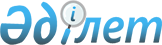 Об утверждении положений бассейновых инспекций по регулированию использования и охране водных ресурсов Комитета водного хозяйства Министерства водного ресурсов и ирригации Республики КазахстанПриказ и.о. Председателя Комитета водного хозяйства Министерства водных ресурсов и ирригации Республики Казахстан от 26 октября 2023 года № 1-НҚ.
      В соответствии с подпунктом 17) пункта 19 приказа Министерства водного хозяйства и ирригации Республики Казахстан от 6 октября 2023 года № 4-Ө "Об утверждении Положения о Комитете водного хозяйства Министерства водных ресурсов и ирригации Республики Казахстан" ПРИКАЗЫВАЮ:
      1. Утвердить прилагаемые:
      1) Положение Республиканского государственного учреждения "Арало-Сырдарьинская бассейновая инспекция по регулированию использования и охране водных ресурсов Комитета водного хозяйства Министерства водных ресурсов и ирригации Республики Казахстан", согласно приложению 1 к настоящему приказу;
      2) Положение Республиканского государственного учреждения "Балкаш-Алакольская бассейновая инспекция по регулированию использования и охране водных ресурсов Комитета водного хозяйства Министерства водных ресурсов и ирригации Республики Казахстан", согласно приложению 2 к настоящему приказу;
      3) Положение Республиканского государственного учреждения "Ертисская бассейновая инспекция по регулированию использования и охране водных ресурсов Комитета водного хозяйства Министерства водных ресурсов и ирригации Республики Казахстан", согласно приложению 3 к настоящему приказу;
      4) Положение Республиканского государственного учреждения "Есильская бассейновая инспекция по регулированию использования и охране водных ресурсов Комитета водного хозяйства Министерства водных ресурсов и ирригации Республики Казахстан", согласно приложению 4 к настоящему приказу;
      5) Положение Республиканского государственного учреждения "Жайык- Каспийская бассейновая инспекция по регулированию использования и охране водных ресурсов Комитета водного хозяйства Министерства водных ресурсов и ирригации Республики Казахстан", согласно приложению 5 к настоящему приказу;
      6) Положение Республиканского государственного учреждения "Нура-Сарысуская бассейновая инспекция по регулированию использования и охране водных ресурсов Комитета водного хозяйства Министерства водных ресурсов и ирригации Республики Казахстан", согласно приложению 6 к настоящему приказу;
      7) Положение Республиканского государственного учреждения "Тобол-Торгайская бассейновая инспекция по регулированию использования и охране водных ресурсов Комитета водного хозяйства Министерства водных ресурсов и ирригации Республики Казахстан", согласно приложению 7 к настоящему приказу;
      8) Положение Республиканского государственного учреждения "Шу-Таласская бассейновая инспекция по регулированию использования и охране водных ресурсов Комитета водного хозяйства Министерства водных ресурсов и ирригации Республики Казахстан", согласно приложению 8 к настоящему приказу.
      2. Отменить некоторые приказы Председателя Комитета по водным ресурсам Министерства сельского хозяйства Республики Казахстан и приказы Председателя Комитета по водным ресурсам Министерства экологии, геологии и природных ресурсов Республики Казахстан согласно приложению 9 к настоящему приказу.
      3. Комитету водного хозяйства Министерства водных ресурсов и ирригации Республики Казахстан в установленном законодательством порядке обеспечить:
      1) направление копии настоящего приказа в Республиканское государственное предприятие на праве хозяйственного ведения "Институт законодательства и правовой информации Республики Казахстан" для официального опубликования и включения в Эталонный контрольный банк нормативных правовых актов Республики Казахстан";
      2) размещение настоящего приказа на интернет-ресурсе Министерства водных ресурсов и ирригации Республики Казахстан.
      4. Контроль за исполнением настоящего приказа возложить на курирующего заместителя председателя Комитета водного хозяйства Министерства водных ресурсов и ирригации Республики Казахстан.
      5. Настоящий приказ вступает в силу со дня подписания. Положение о республиканском государственном учреждении "Арало-Сырдарьинская бассейновая инспекция по регулированию использования и охране водных ресурсов Комитета водного хозяйства Министерства водных ресурсов и ирригации Республики Казахстан" 1. Общие положения
      1. Республиканское государственное учреждение "Арало-Сырдарьинская бассейновая инспекция по регулированию использования и охране водных ресурсов Комитета водного хозяйства Министерства водных ресурсов и ирригации Республики Казахстан" (далее - Инспекция) является территориальным органом Комитета водного хозяйства Министерства водных ресурсов и ирригации Республики Казахстан" (далее - Комитет), в пределах своей компетенции осуществляющим реализационные и контрольные функции в области регулирования использования и охраны водного фонда. Инспекция имеет отделы в Туркестанской области и в городе Шымкент.
      Сноска. В пункт 1 внесено изменение на казахском языке, текст на русском языке не меняется приказом Председателя Комитета водного хозяйства Министерства водных ресурсов и ирригации РК от 18.03.2024 № 68-НҚ.


      2. Инспекция осуществляет свою деятельность в соответствии с Конституцией и законами Республики Казахстан, актами Президента и Правительства Республики Казахстан, иными нормативными правовыми актами, а также настоящим Положением.
      Описание границ территориальных сфер деятельности Инспекции представлено в приложении к настоящему Положению.
      3. Инспекция является юридическим лицом в организационно-правовой форме государственного учреждения, имеет печати и штампы со своим наименованием на государственном языке, бланки установленного образца, в соответствии с законодательством Республики Казахстан, счета в органах казначейства.
      4. Инспекция вступает в гражданско-правовые отношения от собственного имени.
      5. Инспекция имеет право выступать стороной гражданско-правовых отношений от имени государства, если оно уполномочено на это в соответствии с законодательством.
      6. Инспекция по вопросам своей компетенции в установленном законодательством порядке принимает решения, оформляемые приказами и другими актами, предусмотренными законодательством Республики Казахстан.
      7. Структура и лимит штатной численности утверждаются в соответствии с действующим законодательством.
      8. Местонахождение юридического лица: Республика Казахстан, индекс 120008, город Кызылорда, улица Амангельды, дом 107.
      9. Полное наименование государственного органа - республиканское государственное учреждение "Арало-Сырдарьинская бассейновая инспекция по регулированию использования и охране водных ресурсов Комитета водного хозяйства Министерства водных ресурсов и ирригации Республики Казахстан".
      10. Настоящее Положение является учредительным документом инспекции.
      11. Финансирование деятельности инспекции осуществляется из республиканского бюджета.
      12. Инспекции запрещается вступать в договорные отношения с субъектами предпринимательства на предмет выполнения обязанностей, являющихся функциями Инспекции.
      Если Инспекции законодательными актами представлено право осуществлять приносящую доходы деятельность, то доходы, полученные от такой деятельности, направляются в доход государственного бюджета. 2. Основные задачи, функции, права и обязанности Инспекции
      13. Задачи:
      1) обеспечение координации по вопросам реализации государственной политики в сфере управления водных ресурсов;
      2) обеспечение государственного контроля в области управления водных ресурсов;
      3) осуществление иных задач, возложенных на Инспекцию, в пределах своей компетенции.
      14. Права и обязанности Инспекции:
      1) принимать обязательные для исполнения нормативные правовые акты в пределах своей компетенции;
      2) запрашивать и получать в установленном законодательством порядке от государственных органов, организаций, их должностных лиц необходимую информацию и материалы;
      3) осуществлять иные права и обязанности, предусмотренные действующими законодательными актами.
      15. Функции:
      1) осуществляет комплексное управление водными ресурсами гидрографического бассейна на основе бассейнового принципа;
      2) осуществляет контроль за соблюдением собственниками режима работы водохозяйственных сооружений, а также требований, установленных нормативными правовыми актами в области безопасности плотин;
      3) осуществляет координацию деятельности субъектов водных отношений по использованию водных ресурсов с целью достижения положительного экономического эффекта, разумного, справедливого и экологически устойчивого водопользования;
      4) осуществляет подготовку и реализацию бассейновых соглашений о восстановлении и охране водных объектов;
      5) осуществляет ведение государственного учета, государственного водного кадастра и государственного мониторинга водных объектов по бассейнам совместно с уполномоченным государственным органом в области охраны окружающей среды, уполномоченным органом по изучению недр;
      6) осуществляет согласование предпроектной документации, проектов строительства и реконструкции предприятий и других сооружений, влияющих на состояние вод; документов о проведении строительных, дноуглубительных, взрывных работ по добыче полезных ископаемых, водных растений, прокладке кабелей, трубопроводов и других коммуникаций, рубке леса, а также буровых, сельскохозяйственных и других работ на водных объектах, водоохранных полосах и зонах; планов мероприятий водопользователей по сохранению, улучшению состояния водных объектов;
      7) осуществляет согласование предложений по определению мест строительства предприятий и других сооружений, влияющих на состояние вод;
      8) осуществляет согласование планов местных исполнительных органов областей (городов республиканского значения, столицы) по рациональному использованию водных объектов соответствующего бассейна;
      9) участвует в работах по ликвидации последствий, возникших в результате наступления чрезвычайных ситуаций природного и техногенного характера;
      10) определяет лимиты водопользования в разрезе водопользователей и по соответствующему бассейну;
      11) участвует в конкурсе по предоставлению водных объектов в обособленное или совместное пользование;
      12) согласовывает схемы комплексного использования и охраны вод соответствующего бассейна, правил эксплуатации водных объектов и водохозяйственных сооружений;
      13) участвует в разработке водохозяйственных балансов по соответствующему бассейну;
      14) согласовывает предложения о предоставлении водных объектов в обособленное и совместное пользование и условий водопользования в них;
      15) информирует население о проводимой работе по рациональному использованию и охране водного фонда, о принимаемых мерах по улучшению состояния и качества вод;
      16) взаимодействует с местными исполнительными органами областей (города республиканского значения, столицы) и другими заинтересованными государственными органами по вопросам использования и охраны водного фонда, водоснабжения и водоотведения;
      17) проводит работы по просвещению и воспитанию населения в деле рационального использования и охраны водного фонда;
      18) пломбирует и регистрирует приборы учета вод, устанавливаемые на сооружениях или устройствах по забору или сбросу вод физическими и юридическими лицами, осуществляющими право специального водопользования;
      19) заверяет налоговую отчетность по плате за пользование водными ресурсами поверхностных источников до представления в налоговый орган;
      20) осуществляет выдачу, приостановление действия, продление и переоформление разрешения на специальное водопользование, а также прекращение права специального водопользования в порядке, установленном Водным Кодексом Республики Казахстан от 9 июля 2003 года;
      21) организует работу бассейнового совета, проведение консультаций с членами бассейнового совета по вопросам использования и охраны водного фонда на территории бассейна, анализ рекомендаций, подготовленных бассейновым советом, осуществление мер по их реализации, доведение рекомендаций бассейнового совета до заинтересованных государственных органов и водопользователей;
      22) разрабатывает планы забора воды и вододеления по межобластным, межрегиональным, межгосударственным водным объектам и контроль за их соблюдением;
      23) осуществляет государственный контроль за использованием и охраной водного фонда, соблюдением физическими и юридическими лицами водного законодательства Республики Казахстан;
      24) осуществляет контроль за режимом работы водохранилищ совместного пользования, крупных водохранилищ межотраслевого, межобластного и межгосударственного значения;
      25) осуществляет контроль за соблюдением физическими и юридическими лицами установленных водных сервитутов при использовании водных объектов, предоставленных в обособленное или совместное пользование;
      26) осуществляет контроль за соблюдением границ водоохранных зон и полос, установленного режима хозяйственной деятельности на них и в особо охраняемых водных объектах;
      27) осуществляет контроль за соблюдением установленных норм и правил, лимитов водопотребления и водоотведения по водным объектам, а также режима использования вод;
      28) осуществляет контроль за соблюдением порядка эксплуатации водозаборных сооружений, водохозяйственных систем и водохранилищ;
      29) осуществляет контроль за правильностью ведения первичного учета количества, забираемых из водных объектов и сбрасываемых в них вод, определения качества вод, наличием, исправным состоянием и соблюдением сроков государственной аттестации оборудования и аппаратуры для учета потребления и сброса вод, соблюдением установленных сроков отчетности водопользователями;
      30) осуществляет контроль за выполнением физическими и юридическими лицами условий и требований, установленных разрешениями на специальное водопользование, наличия согласованных удельных норм водопотребления и водоотведения с ведомством уполномоченного органа в области использования и охраны водного фонда, водоснабжения, водоотведения, а также мероприятий по борьбе с вредным воздействием вод (наводнения, затопления, подтопления, разрушения берегов и других вредных явлений;
      31) осуществляет контроль за соблюдением установленного законодательством Республики Казахстан порядка предоставления в обособленное и совместное пользование водных объектов;
      32) осуществляет контроль за соблюдением установленного законодательством Республики Казахстан порядка ведения государственного мониторинга водных объектов и осуществления государственного учета поверхностных и подземных вод в части использования и охраны водных объектов;
      33) осуществляет контроль за наличием утвержденной в установленном порядке проектной документации и соответствием ей строительства, реконструкции, технического перевооружения объектов отраслей экономики и иной деятельности, связанной с использованием и охраной водных объектов, их водоохранных зон и полос;
      34) осуществляет контроль за недопущением самовольного использования водных объектов;
      35) осуществляет контроль за соблюдением собственниками режима работы водохозяйственных сооружений, а также требований, установленных нормативными правовыми актами в области безопасности плотин, осуществляют ведомство уполномоченного органа и бассейновые инспекции по регулированию использования и охране водных ресурсов;
      36) осуществляет контроль за количественным и качественным состояниями водных объектов и режимом использования вод;
      37) предъявляет в порядке, установленном законодательством Республики Казахстан, требования о прекращении работ проектирования и строительства водохозяйственных и иных объектов, влияющих на состояние вод, осуществляемых с нарушением установленных норм и правил в области использования и охраны водного фонда, водоснабжения и водоотведения;
      38) передает материалы о нарушении водного законодательства Республики Казахстан в правоохранительные органы и суд для привлечения виновных к ответственности и устранению нарушений водного законодательства Республики Казахстан в соответствии с законами Республики Казахстан;
      39) предъявляет в суд иски о возмещении ущерба, нанесенного государству в случае нарушения водного законодательства Республики Казахстан;
      40) осуществляет производство по делам об административных правонарушениях в пределах компетенции, установленной законами Республики Казахстан;
      41) принимает меры к устранению нарушений водного законодательства Республики Казахстан;
      42) согласовывает проектную документацию по установлению водоохранных зон, защитных полос водных объектов, зон санитарной охраны источников питьевого водоснабжения;
      43) согласовывает использование подземных вод питьевого качества для целей, не связанных с питьевым и хозяйственно-бытовым водоснабжением;
      44) согласовывает установление места для массового отдыха, туризма и спорта на водных объектах и водохозяйственных сооружениях;
      45) согласовывает использование водных объектов и водохозяйственных сооружений для любительского и спортивного рыболовства;
      46) регистрирует декларации безопасности плотин для присвоения регистрационных шифров;
      47) согласовывает проектирование, строительство и размещение на водных объектах и (или) водоохранных зонах (кроме водоохранных полос) новых объектов (зданий, сооружений, их комплексов и коммуникаций), а также реконструкцию (расширение, модернизацию, техническое перевооружение, перепрофилирование) существующих объектов, возведенных до отнесения занимаемых ими земельных участков к водоохранным зонам и полосам или иным особо охраняемым природным территориям;
      48) участвует в выработке приоритетных направлений межгосударственного сотрудничества в области использования и охраны водного фонда;
      49) рассматривает обращения физических и юридических лиц, а так же услугополучателей по вопросам оказания государственных услуг;
      50) осуществляет иные полномочия, предусмотренные законодательными актами, актами Президента Республики Казахстан и Правительства Республики Казахстан. 3. Организация деятельности Инспекции
      16. Руководство Инспекцией осуществляется Руководителем Инспекции, который несет персональную ответственность за выполнение возложенных на Инспекцию задач и осуществление им своих полномочий.
      17. Руководитель Инспекции назначается на должность и освобождается от должности руководителем аппарата по согласованию с Министром в соответствии с законодательством Республики Казахстан.
      18. Руководитель Инспекции имеет заместителей, которые назначаются на должности и освобождаются от должностей председателем Комитета, в соответствии с законодательством Республики Казахстан.
      19. Полномочия Руководителя Инспекции:
      1) в пределах своей компетенции подписывать приказы;
      2) в соответствии с законодательством Республики Казахстан назначать на должности и освобождать от должностей работников Инспекции;
      3) утверждать и определять обязанности и полномочия, должностные инструкции работников Инспекции;
      4) в установленном законодательством порядке налагать дисциплинарные взыскания и применять меры поощрения на работников Инспекций;
      5) в пределах своей компетенции решать вопросы командирования, предоставления отпусков, повышения квалификации работников Инспекций;
      6) по согласованию с руководством Комитета в пределах своей компетенции, решать вопросы командирования, вносить предложения вышестоящему руководству о поощрении заместителей Руководителей Инспекций и самого Руководителя;
      7) в пределах своей компетенции принимать меры, направленные на противодействие коррупции в Инспекции и несет персональную ответственность за принятие антикоррупционных мер;
      8) представлять Инспекцию в государственных органах и иных организациях в соответствии с действующим законодательством Республики Казахстан;
      9) выдавать доверенность для представления интересов Инспекции в государственных органах и иных организациях в соответствии с действующим законодательством Республики Казахстан.
      Исполнение полномочий Руководителя Инспекции в период его отсутствия осуществляется лицом, его замещающим в соответствии с действующим законодательством.
      Сноска. Пункт 19 с изменениями, внесенными приказом Председателя Комитета водного хозяйства Министерства водных ресурсов и ирригации РК от 18.03.2024 № 68-НҚ.


      20. Руководитель Инспекции определяет полномочия своих заместителей в соответствии с действующим законодательством. 4. Имущество Инспекции
      21. Инспекция может иметь на праве оперативного управления обособленное имущество в случаях, предусмотренных законодательством.
      Имущество Инспекции формируется за счет имущества, переданного ему собственником, а также имущества, приобретенного в результате собственной деятельности и иных источников, не запрещенных законодательством Республики Казахстан.
      22. Имущество, закрепленное за Инспекцией, относится к республиканской собственности.
      23. Инспекция не вправе самостоятельно отчуждать или иным способом распоряжаться закрепленным за ним имуществом и имуществом, приобретенным за счет средств, выданных ему по плану финансирования, если иное не установлено законодательством. 5. Реорганизация и упразднение Инспекции
      24. Реорганизация и упразднение Инспекции осуществляются в соответствии с законодательством Республики Казахстан. Описание границ территориальных сфер деятельности Арало-Сырдарьинской бассейновой инспекции по регулированию использования и охране водных ресурсов
      Территория деятельности Инспекции включает бассейн реки Сырдарьи с притоками и часть Аральского моря в пределах Республики Казахстан.
      В административном плане территория деятельности бассейновой инспекции включает город Шымкент, большую часть Туркестанкой области, почти всю Кызылординскую область и незначительную часть Актюбинской области.
      Западная граница Арало-Сырдарьинского бассейна начинается от государственной границы Республики Казахстан и Республики Узбекистан (точка 1).
      Повторяя береговую линию, граница идет на север до мыса Кумсуат и в точке 2 пересекает административную границу Кызылординской и Актюбинской областей.
      Затем, граница бассейна поворачивает на северо-восток и идет севернее залива Тущыбас и Малого Аральского моря по административной границе, разделяющей Кызылординскую и Актюбинскую области, через пески Киши-Борсык, через горы Алтын-Шокысу и замыкается в точке пересечения границ Арало-Сырдарьинского, Жайык-Каспийского и Тобол-Торгайского бассейнов в районе горы Колмас (точка 3).
      Здесь линия бассейна снова поворачивает, но уже на юго-восток, и через пески Баршакум идет по границе Кызылординской и Актюбинской областей до пересечения административных границ Актюбинской и Карагандинской областей (точка 4). 
      После чего граница водохозяйственного бассейна строго следует по административной черте, разделяющей Кызылординскую и Карагандинскую области, пересекая пески Жинишкекум, Приаральские Каракумы, хребет Бориойнак (севернее), пески Арыскум и доходит до пересечения границ Сырдарьинского и Шиелийского районов Кызылординской области (точки 66 и 5).
      Отсюда граница бассейна поворачивает на юго-запад, следует по административной границе, разделяющей вышеуказанных районов, переходит на территорию Сырдарьинского района, пересекает урочище Сарыапан, вновь возвращается к административной границе, разделяющей Сырдарьинский и Шиелийский районы. Далее, граница водохозяйственного бассейна идет на юго-запад до урочища Теликоль и поворачивает на юго-восток через канал Теликоль к водохозяйственной границе, разделяющей Арало-Сырдарьинский, Нура-Сарысуский и Шу-Таласский бассейны (точка 6).
      После чего, водохозяйственная граница бассейна проходит по водоразделу гор Каратау и замыкается в точке 7 в районе водораздела рек Аксумбе (Созакский район Туркестанкой области) и Шолак (Шиелинский район Кызылординской области).
      Следуя из точки 7 в точку 8 граница, практически повторяет контур административной границы между Кызылординской и Туркестанкой областями, за исключением отдельного участка (у перевала Курдон граница бассейна переходит на хребет Каратау и у перевала Ран вновь возвращается на административную границу).
      Практически не меняя своего направления, граница бассейна проходит по областной границе горд Туркестан и Созакского районов Туркестанкой области (по перевалам Бажы, Турлан) и доходит до точки 9, место схождения границ Байдибекского и Созакского районов (Туркестанкой область) и Сарысуского района (Жамбылская область).
      Далее граница бассейновой инспекции проходит по территории Жамбылской области, между мелкими населенными пунктами Туркестан и Буденное, водоразделами рек Буркитты и Шабакты с одной стороны и Арыстанды и Шаян с другой стороны. До отметки 1260 граница идет по административной границе Туркестанкой и Жамбылской областей. Затем граница поворачивает на юго-восток с последующим поворотом на юго-запад, огибая междуречье Терис и Кошкарата (Жуалынский район) подходит к горам Боралдайтау, и вблизи высоты 1813 (точка 10) поворачивает на юго-восток.
      От точки 10 до точки 11 граница проходит строго по административной границе, разделяющей Туркестанскую и Жамбылскую области.
      Далее проходит по водоразделу гор Боралдайтау, огибает верховья реки Арыс, далее идет по административной границе разделяющей Туркестанскую и Жамбылскую области, подходит к государственной границе вблизи перевала Майдантал (точка 12).
      Далее, южная граница Арало-Сырдарьинского бассейна проходит по государственной границе, разделяющей Республику Казахстан и Республику Узбекистан, и замыкается в точке 1 на побережье Аральского моря, южнее мыса Байкобекмурын. Географические координаты поворотных точек Арало-Сырдарьинского бассейна Положение о республиканском государственном учреждении "Балкаш-Алакольская бассейновая инспекция по регулированию использования и охране водных ресурсов Комитета водного хозяйства Министерства водных ресурсов и ирригации Республики Казахстан" 1. Общие положения
      1. Республиканское государственное учреждение "Балкаш-Алакольская бассейновая инспекция по регулированию использования и охране водных ресурсов Комитета водного хозяйства Министерства водных ресурсов и ирригации Республики Казахстан" (далее - Инспекция) является территориальным органом Комитета водного хозяйства Министерства водных ресурсов и ирригации Республики Казахстан (далее - Комитет), в пределах своей компетенции осуществляющим реализационные и контрольные функции в области регулирования использования и охраны водного фонда, деятельность которого осуществляется и полномочия распространяются на территорию города Алматы, Алматинской области, Жетысуской области, частично Мойынкумский и Кордайский районы Жамбылской области, г.Балкаш, г.Приозерск, Актогайский и частично Каркаралинский и Шетский районы Карагандинской области, а также Урджарский и Аягозский районы Абайской области. Инспекция имеет отдел в области Жетысу.
      Сноска. В пункт 1 внесено изменение на казахском языке, текст на русском языке не меняется приказом Председателя Комитета водного хозяйства Министерства водных ресурсов и ирригации РК от 18.03.2024 № 68-НҚ.


      2. Инспекция осуществляет свою деятельность в соответствии с Конституцией и законами Республики Казахстан, актами Президента и Правительства Республики Казахстан, иными нормативными правовыми актами, а также настоящим Положением.
      Описание границ территориальных сфер деятельности Инспекции представлено в приложении к настоящему Положению.
      3. Инспекция является юридическим лицом в организационно-правовой форме государственного учреждения, имеет печати и штампы со своим наименованием на государственном языке, бланки установленного образца, в соответствии с законодательством Республики Казахстан, счета в органах казначейства.
      4. Инспекция вступает в гражданско-правовые отношения от собственного имени.
      5. Инспекция имеет право выступать стороной гражданско-правовых отношений от имени государства, если оно уполномочено на это в соответствии с законодательством.
      6. Инспекция по вопросам своей компетенции в установленном законодательством порядке принимает решения, оформляемые приказами и другими актами, предусмотренными законодательством Республики Казахстан.
      7. Структура и лимит штатной численности утверждаются в соответствии с действующим законодательством.
      8. Местонахождение юридического лица: Республика Казахстан, индекс 050016, город Алматы, проспект Абылай хана, 2.
      9. Полное наименование государственного органа - республиканское государственное учреждение "Балкаш-Алакольская бассейновая инспекция по регулированию использования и охране водных ресурсов Комитета водного хозяйства Министерства водных ресурсов и ирригации Республики Казахстан".
      10. Настоящее Положение является учредительным документом инспекции.
      11. Финансирование деятельности инспекции осуществляется из республиканского бюджета.
      12. Инспекции запрещается вступать в договорные отношения с субъектами предпринимательства на предмет выполнения обязанностей, являющихся функциями Инспекции.
      Если Инспекции законодательными актами представлено право осуществлять приносящую доходы деятельность, то доходы, полученные от такой деятельности, направляются в доход государственного бюджета. 2. Основные задачи, функции, права и обязанности Инспекции
      13. Задачи:
      1) обеспечение координации по вопросам реализации государственной политики в сфере управления водных ресурсов;
      2) обеспечение государственного контроля в области управления водных ресурсов;
      3) осуществление иных задач, возложенных на Инспекцию, в пределах своей компетенции.
      14. Права и обязанности Инспекции:
      1) принимать обязательные для исполнения нормативные правовые акты в пределах своей компетенции;
      2) запрашивать и получать в установленном законодательством порядке от государственных органов, организаций, их должностных лиц необходимую информацию и материалы;
      3) осуществлять иные права и обязанности, предусмотренные действующими законодательными актами.
      15. Функции:
      1) осуществляет комплексное управление водными ресурсами гидрографического бассейна на основе бассейнового принципа;
      2) осуществляет контроль за соблюдением собственниками режима работы водохозяйственных сооружений, а также требований, установленных нормативными правовыми актами в области безопасности плотин;
      3) осуществляет координацию деятельности субъектов водных отношений по использованию водных ресурсов с целью достижения положительного экономического эффекта, разумного, справедливого и экологически устойчивого водопользования;
      4) осуществляет подготовку и реализацию бассейновых соглашений о восстановлении и охране водных объектов;
      5) осуществляет ведение государственного учета, государственного водного кадастра и государственного мониторинга водных объектов по бассейнам совместно с уполномоченным государственным органом в области охраны окружающей среды, уполномоченным органом по изучению недр;
      6) осуществляет согласование предпроектной документации, проектов строительства и реконструкции предприятий и других сооружений, влияющих на состояние вод; документов о проведении строительных, дноуглубительных, взрывных работ по добыче полезных ископаемых, водных растений, прокладке кабелей, трубопроводов и других коммуникаций, рубке леса, а также буровых, сельскохозяйственных и других работ на водных объектах, водоохранных полосах и зонах; планов мероприятий водопользователей по сохранению, улучшению состояния водных объектов;
      7) осуществляет согласование предложений по определению мест строительства предприятий и других сооружений, влияющих на состояние вод;
      8) осуществляет согласование планов местных исполнительных органов областей (городов республиканского значения, столицы) по рациональному использованию водных объектов соответствующего бассейна;
      9) участвует в работах по ликвидации последствий, возникших в результате наступления чрезвычайных ситуаций природного и техногенного характера;
      10) определяет лимиты водопользования в разрезе водопользователей и по соответствующему бассейну;
      11) участвует в конкурсе по предоставлению водных объектов в обособленное или совместное пользование;
      12) согласовывает схемы комплексного использования и охраны вод соответствующего бассейна, правил эксплуатации водных объектов и водохозяйственных сооружений;
      13) участвует в разработке водохозяйственных балансов по соответствующему бассейну;
      14) согласовывает предложения о предоставлении водных объектов в обособленное и совместное пользование и условий водопользования в них;
      15) информирует население о проводимой работе по рациональному использованию и охране водного фонда, о принимаемых мерах по улучшению состояния и качества вод;
      16) взаимодействует с местными исполнительными органами областей (города республиканского значения, столицы) и другими заинтересованными государственными органами по вопросам использования и охраны водного фонда, водоснабжения и водоотведения;
      17) проводит работы по просвещению и воспитанию населения в деле рационального использования и охраны водного фонда;
      18) пломбирует и регистрирует приборы учета вод, устанавливаемые на сооружениях или устройствах по забору или сбросу вод физическими и юридическими лицами, осуществляющими право специального водопользования;
      19) заверяет налоговую отчетность по плате за пользование водными ресурсами поверхностных источников до представления в налоговый орган;
      20) осуществляет выдачу, приостановление действия, продление и переоформление разрешения на специальное водопользование, а также прекращение права специального водопользования в порядке, установленном Водным Кодексом Республики Казахстан от 9 июля 2003 года;
      21) организует работу бассейнового совета, проведение консультаций с членами бассейнового совета по вопросам использования и охраны водного фонда на территории бассейна, анализ рекомендаций, подготовленных бассейновым советом, осуществление мер по их реализации, доведение рекомендаций бассейнового совета до заинтересованных государственных органов и водопользователей;
      22) разрабатывает планы забора воды и вододеления по межобластным, межрегиональным, межгосударственным водным объектам и контроль за их соблюдением;
      23) осуществляет государственный контроль за использованием и охраной водного фонда, соблюдением физическими и юридическими лицами водного законодательства Республики Казахстан;
      24) осуществляет контроль за режимом работы водохранилищ совместного пользования, крупных водохранилищ межотраслевого, межобластного и межгосударственного значения;
      25) осуществляет контроль за соблюдением физическими и юридическими лицами установленных водных сервитутов при использовании водных объектов, предоставленных в обособленное или совместное пользование;
      26) осуществляет контроль за соблюдением границ водоохранных зон и полос, установленного режима хозяйственной деятельности на них и в особо охраняемых водных объектах;
      27) осуществляет контроль за соблюдением установленных норм и правил, лимитов водопотребления и водоотведения по водным объектам, а также режима использования вод;
      28) осуществляет контроль за соблюдением порядка эксплуатации водозаборных сооружений, водохозяйственных систем и водохранилищ;
      29) осуществляет контроль за правильностью ведения первичного учета количества, забираемых из водных объектов и сбрасываемых в них вод, определения качества вод, наличием, исправным состоянием и соблюдением сроков государственной аттестации оборудования и аппаратуры для учета потребления и сброса вод, соблюдением установленных сроков отчетности водопользователями;
      30) осуществляет контроль за выполнением физическими и юридическими лицами условий и требований, установленных разрешениями на специальное водопользование, наличия согласованных удельных норм водопотребления и водоотведения с ведомством уполномоченного органа в области использования и охраны водного фонда, водоснабжения, водоотведения, а также мероприятий по борьбе с вредным воздействием вод (наводнения, затопления, подтопления, разрушения берегов и других вредных явлений;
      31) осуществляет контроль за соблюдением установленного законодательством Республики Казахстан порядка предоставления в обособленное и совместное пользование водных объектов;
      32) осуществляет контроль за соблюдением установленного законодательством Республики Казахстан порядка ведения государственного мониторинга водных объектов и осуществления государственного учета поверхностных и подземных вод в части использования и охраны водных объектов;
      33) осуществляет контроль за наличием утвержденной в установленном порядке проектной документации и соответствием ей строительства, реконструкции, технического перевооружения объектов отраслей экономики и иной деятельности, связанной с использованием и охраной водных объектов, их водоохранных зон и полос;
      34) осуществляет контроль за недопущением самовольного использования водных объектов;
      35) осуществляет контроль за соблюдением собственниками режима работы водохозяйственных сооружений, а также требований, установленных нормативными правовыми актами в области безопасности плотин, осуществляют ведомство уполномоченного органа и бассейновые инспекции по регулированию использования и охране водных ресурсов;
      36) осуществляет контроль за количественным и качественным состояниями водных объектов и режимом использования вод;
      37) предъявляет в порядке, установленном законодательством Республики Казахстан, требования о прекращении работ проектирования и строительства водохозяйственных и иных объектов, влияющих на состояние вод, осуществляемых с нарушением установленных норм и правил в области использования и охраны водного фонда, водоснабжения и водоотведения;
      38) передает материалы о нарушении водного законодательства Республики Казахстан в правоохранительные органы и суд для привлечения виновных к ответственности и устранению нарушений водного законодательства Республики Казахстан в соответствии с законами Республики Казахстан;
      39) предъявляет в суд иски о возмещении ущерба, нанесенного государству в случае нарушения водного законодательства Республики Казахстан;
      40) осуществляет производство по делам об административных правонарушениях в пределах компетенции, установленной законами Республики Казахстан;
      41) принимает меры к устранению нарушений водного законодательства Республики Казахстан;
      42) согласовывает проектную документацию по установлению водоохранных зон, защитных полос водных объектов, зон санитарной охраны источников питьевого водоснабжения;
      43) согласовывает использование подземных вод питьевого качества для целей, не связанных с питьевым и хозяйственно-бытовым водоснабжением;
      44) согласовывает установление места для массового отдыха, туризма и спорта на водных объектах и водохозяйственных сооружениях;
      45) согласовывает использование водных объектов и водохозяйственных сооружений для любительского и спортивного рыболовства;
      46) регистрирует декларации безопасности плотин для присвоения регистрационных шифров;
      47) согласовывает проектирование, строительство и размещение на водных объектах и (или) водоохранных зонах (кроме водоохранных полос) новых объектов (зданий, сооружений, их комплексов и коммуникаций), а также реконструкцию (расширение, модернизацию, техническое перевооружение, перепрофилирование) существующих объектов, возведенных до отнесения занимаемых ими земельных участков к водоохранным зонам и полосам или иным особо охраняемым природным территориям;
      48) участвует в выработке приоритетных направлений межгосударственного сотрудничества в области использования и охраны водного фонда;
      49) рассматривает обращения физических и юридических лиц, а так же услугополучателей по вопросам оказания государственных услуг;
      50) осуществляет иные полномочия, предусмотренные законодательными актами, актами Президента Республики Казахстан и Правительства Республики Казахстан. 3. Организация деятельности Инспекции
      16. Руководство Инспекцией осуществляется Руководителем Инспекции, который несет персональную ответственность за выполнение возложенных на Инспекцию задач и осуществление им своих полномочий.
      17. Руководитель Инспекции назначается на должность и освобождается от должности руководителем аппарата по согласованию с Министром в соответствии с законодательством Республики Казахстан.
      18. Руководитель Инспекции имеет заместителей, которые назначаются на должности и освобождаются от должностей председателем Комитета, в соответствии с законодательством Республики Казахстан.
      19. Полномочия Руководителя Инспекции:
      1) в пределах своей компетенции подписывать приказы;
      2) в соответствии с законодательством Республики Казахстан назначать на должности и освобождать от должностей работников Инспекции;
      3) утверждать и определять обязанности и полномочия, должностные инструкции работников Инспекции;
      4) в установленном законодательством порядке налагать дисциплинарные взыскания и применять меры поощрения на работников Инспекций;
      5) в пределах своей компетенции решать вопросы командирования, предоставления отпусков, повышения квалификации работников Инспекций;
      6) по согласованию с руководством Комитета в пределах своей компетенции, решать вопросы командирования, вносить предложения вышестоящему руководству о поощрении заместителей Руководителей Инспекций и самого Руководителя;
      7) в пределах своей компетенции принимать меры, направленные на противодействие коррупции в Инспекции и несет персональную ответственность за принятие антикоррупционных мер;
      8) представлять Инспекцию в государственных органах и иных организациях в соответствии с действующим законодательством Республики Казахстан;
      9) выдавать доверенность для представления интересов Инспекции в государственных органах и иных организациях в соответствии с действующим законодательством Республики Казахстан.
      Исполнение полномочий Руководителя Инспекции в период его отсутствия осуществляется лицом, его замещающим в соответствии с действующим законодательством.
      Сноска. Пункт 19 с изменениями, внесенными приказом Председателя Комитета водного хозяйства Министерства водных ресурсов и ирригации РК от 18.03.2024 № 68-НҚ.


      20. Руководитель Инспекции определяет полномочия своих заместителей в соответствии с действующим законодательством. 4. Имущество Инспекции
      21. Инспекция может иметь на праве оперативного управления обособленное имущество в случаях, предусмотренных законодательством.
      Имущество Инспекции формируется за счет имущества, переданного ему собственником, а также имущества, приобретенного в результате собственной деятельности и иных источников, не запрещенных законодательством Республики Казахстан.
      22. Имущество, закрепленное за Инспекцией, относится к республиканской собственности.
      23. Инспекция не вправе самостоятельно отчуждать или иным способом распоряжаться закрепленным за ним имуществом и имуществом, приобретенным за счет средств, выданных ему по плану финансирования, если иное не установлено законодательством. 5. Реорганизация и упразднение Инспекции
      24. Реорганизация и упразднение Инспекции осуществляются в соответствии с законодательством Республики Казахстан. Описание границ территориальных сфер деятельности Балкаш-Алакольской бассейновой инспекции по регулированию использования и охране водных ресурсов
      Территория деятельности Инспекции объединяет, главным образом, территории области питания озера Балкаш и Алаколь-Сассыккольской системы озер. В административном плане она охватывает всю Алматинскую область, Жетысускую область, юго-восточную часть Карагандинской области и юго-западную часть Абайской области и северо-восточную часть Жамбылской области.
      Южная граница Балкаш-Алакольского бассейна начинается от точки пересечения государственной линии разметки (Казахстан-Киргизия) с административной чертой, разделяющей Жамбылскую и Алматинскую области (точка 13) и идет на северо-запад по хребту Кастек, далее через междуречье Караконыс и Кастек, затем по хребту Жетижол доходит до высотной отметки 2405 (точка 14).
      После чего граница водохозяйственного бассейна идет по территории Жамбылской области. От точки 14 граница продолжает идти по водоразделу в северо-западном направлении, пересекает грунтовую дорогу, обходит с северо-востока населенные пункты Сулутор, Улькен Сулутор Жамбылской области и доходит до населенного пункта Балашово. Пройдя через Кордайский перевал, граница продолжается по водоразделу гор Киндиктас, по водоразделу гор Айтау, доходит до населенного пункта Пикет № 3 (точка 15).
      Далее граница продолжает идти по водоразделам гор Айтау и Майжарылган, мимо колодца Орынбай, по междуречью Сарыбастау и Каршигалы. После чего движется также в северо-западном направлении по водоразделу гор Жельтау, пересекает дорогу, ведущую к находящемуся поблизости, колодцу Актасты и доходит до горы Кызылтан (точка 16).
      Затем, граница продолжает идти по горам Шокпаржал, пересекает дорогу возле колодца Тасбулак и в точке 62 пересекается с административной границей Карагандинской области.
      В дальнейшем граница бассейна меняет направление на север и проходит по территории Карагандинской области через высотную отметку 631 (гора Екитау) до отметки 664 (гора Карабас) (точка 17).
      От точки 17 граница бассейна пролегает между урочищем Аксортопырак и Сайдамульды, проходит через высотные отметки 940 (гора Шауыпкельды) и 563 (бугор Кемер), родник Уйбулак (гора Шунак) и замыкается в точке 18 на отметке 955 (гора Ушкызыл).
      Далее граница поворачивает на северо-запад и продолжает идти по водоразделу рек Сарыбулак и Шагажай с одной стороны и Мойынты с другой стороны, по горе Узынжал до отметки 1037 на горе Кызылтас (точка 19).
      Резко повернув на восток линия границы бассейна огибает верховья истоков реки Мойынты, проходит через отметку 1133 (гора Ешкиольмес) и, гору Актас (севернее), пересекает железную дорогу Киик-Акадыр (между населенными пунктами Акшагыл и Босага) и у верховья истоков реки Шумек поворачивает на северо-восток. Затем проходя через отметку 839, далее между отметкой 930 на горе Котырсельтей и родником Сакаубулак, по междуречью истоков рек Караганды и Карабидайлык подходит к высотной отметке1053 (точка 20).
      Отсюда граница идет на восток до горы Бесшокы (1110 м), затем поворачивает на юго-восток к высотной отметке 1058, далее продолжает свое направление по южной части горы Кара Тоганбай до отметки 1140, разделяющей административные границы Шетского и Актогайского районов Карагандинской области. Начиная с междуречья истоков рек Шерубайнура, Бидайык, Карасай и верховья реки Токрау, а также проходя вблизи отметки 1138 на горе Кызылтас, линия границы уходит на северо-восток до точки 21 (отметка 1208 гора Соран).
      Отсюда граница поворачивает на юго-восток, пересекает районную границу между Актогайским и Каракаралинским районами Карагандинской области, проходит севернее истоков рек Токырау и Караменды, огибает с юга истоки рек Коктал, поворачивает на северо-восток и подходит к горе Акбиик с отметкой 1268 м (точка 22).
      От данной отметки линия бассейна продолжает двигаться по водоразделу на северо-восток, между такими реками как Талды с севера и Данбулак, Актайлак с юга, продлеваясь до точки 28, местом схождения территории трех бассейновых инспекции: Балкаш - Алакольского, Нура - Сарысуского и Иртышского.
      От которой поворачивает на восток, проходит южнее населенного пункта Бельдетас, и идет по водоразделу между притоками реки Акжарык с севера и Шакабай, Каражан и Курозек с юга. Далее пересекает границу Абайской области вблизи истоков реки Кызылащи, огибает с севера притоки реки Сарыозек, идет на юг, в точке 23 близко подходит к истоку реки Ащысу.
      Далее, граница поворачивает на восток, и проходит севернее озера Барлыкак, затем подходит с юга к озеру Актобеколь вблизи пересечения границ Семипалатинской г.а., Аягозского, Абайского районов Абайской области. После чего идет на юго-восток по территории Абайского района, огибает с юга истоки реки Шаган, далее поворачивает на северо-восток, проходит через отметку1052 м, поворачивает на юго-восток и продолжается вдоль хребта Шынгыстау. На данном участке линия границы проходит по водоразделам истоков бассейнов рек Шаган, Караулозек, Такыр, Мукыр, Кундызды, Кос и Ащысу с одной стороны и бассейнов рек Баканас, Коксала, Аягоз, Тансык, Ай и Каракол. Линия бассейна пересекает границу Абайско-Аягозского района, западнее горы Жумак, проходит по междуречью поворачивает на юг и протягивается до горы Кособа с отметкой 1304 метра (точка 24).
      От данной отметки граница сначала двигается в восточном направлении, затем заворачивает на юг, пройдя между реками Калгутты и Корымбай, далее меняет свое направление на юго-восток, протягиваясь вдоль реки Калгутты и населенных пунктов Калгуты и Доненбай. Дойдя до отметки 910 метров над уровнем моря, заворачивает на северо-восток, пересекает железную дорогу Аягоз-Жарма, тянется между поселком Аккиле, рекой Калгутты и Мамырсу, двигается вблизи населенного пункта Топар. Пересекает границу Жарминского и Аягозского районов не далеко от отметки 961 м, двигаясь севернее реки Куп, проходит в междуречье Куп и Арбалы, заворачивает на юг, вновь пересекает границу, разделяющую Жарминский и Аягозский районы, и доходит до горы Кайракты с отметкой 1033 метра (точка 25).
      Двигаясь на юго-восток, граница проходит вблизи реки Киндикты. Граница водохозяйственного бассейна, переходя из Аягозского в Тарбагатайский район, сворачивает на юг, находясь между реками Умбет и Балтатарак, пересекает отметку 1189, в междуречье Бугаза – Еспе граница переходит из Тарбагатайского в Аягозский район, проходит между реками Барлы и Бугаз. Двигается параллельно реке Барлы и в месте, где происходит сопряжение реки с Аягозско-Тарбагатайской границей, линия отметки водохозяйственного бассейна поворачивает на юг и оказывается в Тарбагатайском районе. Двигаясь восточнее реки Жинешке, меняет направление на восток, в сторону горы Жельдыкара с отметкой 1804, в данном местоположении граница сворачивает на юго-запад, протягивается до горы Окпекты с отметкой 2028 метров выше уровня моря (точка 26).
      Затем пересекает административную границу Тарбагатайско-Уржарского районов, двигаясь вдоль реки Аягоз, огибает перевал Тикжолдынасуы, и двигаясь вдоль границы переходит в Тарбагатайский район. На перевале Кызасу с отметкой 2214 м идет по границе вышеуказанных районов, переходя на хребет Тарбагатайских гор, и продлевается до государственной границы, разделяющей Республику Казахстан и Китайскую Народную Республику (точка 27) и протягивается по данной границе и замыкается в точке 13 у хребта Кастек.
      На участке от точки 27 до точки 13 восточная часть бассейна до пика Хан-Тенгри проходит строго по государственной границе Республики Казахстан и Китайской народной Республики и далее на юге совпадает с государственной границей Республика Казахстан и Республика Кыргызстан. Географические координаты поворотных точек Балкаш-Алакольского бассейна Положение о республиканском государственном учреждении "Ертисская бассейновая инспекция по регулированию использования и охране водных ресурсов Комитета водного хозяйства Министерства водных ресурсов и ирригации Республики Казахстан" 1. Общие положения
      1. Республиканское государственное учреждение "Ертисская бассейновая инспекция по регулированию использования и охране водных ресурсов Комитета водного хозяйства Министерства водных ресурсов и ирригации Республики Казахстан" (далее - Инспекция) является территориальным органом Комитета водного хозяйства Министерства водных ресурсов и ирригации Республики Казахстан (далее - Комитет), в пределах своей компетенции осуществляющим реализационные и контрольные функции в области регулирования использования и охраны водного фонда. Инспекция имеет отделы в Павлодарской и Восточно-Казахстанской областях.
      2. Инспекция осуществляет свою деятельность в соответствии с Конституцией и законами Республики Казахстан, актами Президента и Правительства Республики Казахстан, иными нормативными правовыми актами, а также настоящим Положением.
      Описание границ территориальных сфер деятельности Инспекции представлено в приложении к настоящему Положению.
      3. Инспекция является юридическим лицом в организационно-правовой форме государственного учреждения, имеет печати и штампы со своим наименованием на государственном языке, бланки установленного образца, в соответствии с законодательством Республики Казахстан, счета в органах казначейства.
      4. Инспекция вступает в гражданско-правовые отношения от собственного имени.
      5. Инспекция имеет право выступать стороной гражданско-правовых отношений от имени государства, если оно уполномочено на это в соответствии с законодательством.
      6. Инспекция по вопросам своей компетенции в установленном законодательством порядке принимает решения, оформляемые приказами руководителя Инспекции.
      7. Структура и лимит штатной численности утверждаются в соответствии с действующим законодательством.
      8. Местонахождение Инспекции: Республика Казахстан, индекс 071410, область Абай, город Семей, улица Утепбаева, дом 4.
      9. Полное наименование государственного органа - республиканское государственное учреждение "Ертисская бассейновая инспекция по регулированию использования и охране водных ресурсов Комитета водного хозяйства Министерства водных ресурсов и ирригации Республики Казахстан".
      10. Настоящее Положение является учредительным документом инспекции.
      11. Финансирование деятельности инспекции осуществляется из республиканского бюджета.
      12. Инспекции запрещается вступать в договорные отношения с субъектами предпринимательства на предмет выполнения обязанностей, являющихся функциями Инспекции.
      Если Инспекции законодательными актами представлено право осуществлять приносящую доходы деятельность, то доходы, полученные от такой деятельности, направляются в доход государственного бюджета. 2. Основные задачи, функции, права и обязанности Инспекции
      13. Задачи:
      1) обеспечение координации по вопросам реализации государственной политики в сфере управления водных ресурсов;
      2) обеспечение государственного контроля в области управления водных ресурсов;
      3) осуществление иных задач, возложенных на Инспекцию, в пределах своей компетенции.
      14. Права и обязанности Инспекции:
      1) принимать обязательные для исполнения нормативные правовые акты в пределах своей компетенции;
      2) запрашивать и получать в установленном законодательством порядке от государственных органов, организаций, их должностных лиц необходимую информацию и материалы;
      3) осуществлять иные права и обязанности, предусмотренные действующими законодательными актами.
      15. Функции:
      1) осуществляет комплексное управление водными ресурсами гидрографического бассейна на основе бассейнового принципа;
      2) осуществляет контроль за соблюдением собственниками режима работы водохозяйственных сооружений, а также требований, установленных нормативными правовыми актами в области безопасности плотин;
      3) осуществляет координацию деятельности субъектов водных отношений по использованию водных ресурсов с целью достижения положительного экономического эффекта, разумного, справедливого и экологически устойчивого водопользования;
      4) осуществляет подготовку и реализацию бассейновых соглашений о восстановлении и охране водных объектов;
      5) ведение государственного учета, государственного водного кадастра и государственного мониторинга водных объектов по бассейнам совместно с уполномоченным государственным органом в области охраны окружающей среды, уполномоченным органом по изучению недр;
      6) осуществляет согласование предпроектной документации, проектов строительства и реконструкции предприятий и других сооружений, влияющих на состояние вод; документов о проведении строительных, дноуглубительных, взрывных работ по добыче полезных ископаемых, водных растений, прокладке кабелей, трубопроводов и других коммуникаций, рубке леса, а также буровых, сельскохозяйственных и других работ на водных объектах, водоохранных полосах и зонах; планов мероприятий водопользователей по сохранению, улучшению состояния водных объектов; 
      7) осуществляет согласование предложений по определению мест строительства предприятий и других сооружений, влияющих на состояние вод; 
      8) осуществляет согласование планов местных исполнительных органов областей (городов республиканского значения, столицы) по рациональному использованию водных объектов соответствующего бассейна; 
      9) участвует в работах по ликвидации последствий, возникших в результате наступления чрезвычайных ситуаций природного и техногенного характера;
      10) определяет лимиты водопользования в разрезе водопользователей и по соответствующему бассейну;
      11) участвует в конкурсе по предоставлению водных объектов в обособленное или совместное пользование;
      12) согласовывает схемы комплексного использования и охраны вод соответствующего бассейна, правил эксплуатации водных объектов и водохозяйственных сооружений;
      13) участвует в разработке водохозяйственных балансов по соответствующему бассейну;
      14) согласовывает предложения о предоставлении водных объектов в обособленное и совместное пользование и условий водопользования в них;
      15) информирует население о проводимой работе по рациональному использованию и охране водного фонда, о принимаемых мерах по улучшению состояния и качества вод; 
      16) взаимодействует с местными исполнительными органами областей (города республиканского значения, столицы) и другими заинтересованными государственными органами по вопросам использования и охраны водного фонда, водоснабжения и водоотведения;
      17) проводит работы по просвещению и воспитанию населения в деле рационального использования и охраны водного фонда; 
      18) пломбирует и производит снятие приборов учета вод, устанавливаемых на сооружениях или устройствах по забору или сбросу вод физическими и юридическими лицами, осуществляющими право специального водопользования;
      19) заверяет налоговую отчетность по плате за пользование водными ресурсами поверхностных источников до представления в налоговый орган;
      20) осуществляет выдачу, приостановление действия, продление и переоформление разрешения на специальное водопользование, а также прекращение права специального водопользования в порядке, установленном Водным Кодексом Республики Казахстан от 9 июля 2003 года;
      21) организует работу бассейнового совета, проведение консультаций с членами бассейнового совета по вопросам использования и охраны водного фонда на территории бассейна, анализ рекомендаций, подготовленных бассейновым советом, осуществление мер по их реализации, доведение рекомендаций бассейнового совета до заинтересованных государственных органов и водопользователей;
      22) разрабатывает планы забора воды и вододеления по межобластным, межрегиональным, межгосударственным водным объектам и контроль за их соблюдением;
      23) осуществляет государственный контроль за использованием и охраной водного фонда, соблюдением физическими и юридическими лицами водного законодательства Республики Казахстан;
      24) осуществляет контроль за режимом работы водохранилищ совместного пользования, крупных водохранилищ межотраслевого, межобластного и межгосударственного значения; 
      25) осуществляет контроль за соблюдением физическими и юридическими лицами установленных водных сервитутов при использовании водных объектов, предоставленных в обособленное или совместное пользование;
      26) осуществляет контроль за соблюдением границ водоохранных зон и полос, установленного режима хозяйственной деятельности на них и в особо охраняемых водных объектах;
      27) осуществляет контроль за соблюдением установленных норм и правил, лимитов водопотребления и водоотведения по водным объектам, а также режима использования вод;
      28) осуществляет контроль за соблюдением порядка эксплуатации водозаборных сооружений, водохозяйственных систем и водохранилищ;
      29) осуществляет контроль за правильностью ведения первичного учета количества, забираемых из водных объектов и сбрасываемых в них вод, определения качества вод, наличием, исправным состоянием и соблюдением сроков государственной аттестации оборудования и аппаратуры для учета потребления и сброса вод, соблюдением установленных сроков отчетности водопользователями;
      30) осуществляет контроль за выполнением физическими и юридическими лицами условий и требований, установленных разрешениями на специальное водопользование, наличия согласованных удельных норм водопотребления и водоотведения с ведомством уполномоченного органа в области использования и охраны водного фонда, водоснабжения, водоотведения, а также мероприятий по борьбе с вредным воздействием вод (наводнения, затопления, подтопления, разрушения берегов и других вредных явлений 
      31) осуществляет контроль за соблюдением установленного законодательством Республики Казахстан порядка предоставления в обособленное и совместное пользование водных объектов;
      32) осуществляет контроль за соблюдением установленного законодательством Республики Казахстан порядка ведения государственного мониторинга водных объектов и осуществления государственного учета поверхностных и подземных вод в части использования и охраны водных объектов;
      33) осуществляет контроль за наличием утвержденной в установленном порядке проектной документации и соответствием ей строительства, реконструкции, технического перевооружения объектов отраслей экономики и иной деятельности, связанной с использованием и охраной водных объектов, их водоохранных зон и полос;
      34) осуществляет контроль за недопущением самовольного использования водных объектов;
      35) осуществляет контроль за соблюдением собственниками режима работы водохозяйственных сооружений, а также требований, установленных нормативными правовыми актами в области безопасности плотин, осуществляют ведомство уполномоченного органа и бассейновые инспекции по регулированию использования и охране водных ресурсов;
      36) осуществляет контроль за количественным и качественным состояниями водных объектов и режимом использования вод;
      37) предъявляет в порядке, установленном законодательством Республики Казахстан, требования о прекращении работ проектирования и строительства водохозяйственных и иных объектов, влияющих на состояние вод, осуществляемых с нарушением установленных норм и правил в области использования и охраны водного фонда, водоснабжения и водоотведения;
      38) передает материалы о нарушении водного законодательства Республики Казахстан в правоохранительные органы и суд для привлечения виновных к ответственности и устранению нарушений водного законодательства Республики Казахстан в соответствии с законами Республики Казахстан;
      39) предъявляет в суд иски о возмещении ущерба, нанесенного государству в случае нарушения водного законодательства Республики Казахстан;
      40) осуществляет производство по делам об административных правонарушениях в пределах компетенции, установленной законами Республики Казахстан;
      41) принимает меры к устранению нарушений водного законодательства Республики Казахстан;
      42) согласовывает проектную документацию по установлению водоохранных зон, защитных полос водных объектов, зон санитарной охраны источников питьевого водоснабжения;
      43) согласовывает использование подземных вод питьевого качества для целей, не связанных с питьевым и хозяйственно-бытовым водоснабжением;
      44) согласовывает установление места для массового отдыха, туризма и спорта на водных объектах и водохозяйственных сооружениях;
      45) согласовывает использование водных объектов и водохозяйственных сооружений для любительского и спортивного рыболовства;
      46) регистрирует декларации безопасности плотин для присвоения регистрационных шифров;
      47) согласовывает проектирование, строительство и размещение на водных объектах и (или) водоохранных зонах (кроме водоохранных полос) новых объектов (зданий, сооружений, их комплексов и коммуникаций), а также реконструкцию (расширение, модернизацию, техническое перевооружение, перепрофилирование) существующих объектов, возведенных до отнесения занимаемых ими земельных участков к водоохранным зонам и полосам или иным особо охраняемым природным территориям;
      48) участвует в выработке приоритетных направлений межгосударственного сотрудничества в области использования и охраны водного фонда;
      49) рассматривает обращения физических и юридических лиц, а так же услугополучателей по вопросам оказания государственных услуг;
      50) осуществляет иные полномочия, предусмотренные законодательными актами, актами Президента Республики Казахстан и Правительства Республики Казахстан. 3. Организация деятельности Инспекции
      16. Руководство Инспекцией осуществляется Руководителем Инспекции, который несет персональную ответственность за выполнение возложенных на Инспекцию задач и осуществление им своих полномочий.
      17. Руководитель Инспекции назначается на должность и освобождается от должности руководителем аппарата по согласованию с Министром в соответствии с законодательством Республики Казахстан.
      18. Руководитель Инспекции имеет заместителей, которые назначаются на должности и освобождаются от должностей председателем Комитета, в соответствии с законодательством Республики Казахстан.
      19. Полномочия Руководителя Инспекции:
      1) в пределах своей компетенции подписывать приказы;
      2) в соответствии с законодательством Республики Казахстан назначать на должности и освобождать от должностей работников Инспекции;
      3) утверждать и определять обязанности и полномочия, должностные инструкции работников Инспекции;
      4) в установленном законодательством порядке налагать дисциплинарные взыскания и применять меры поощрения на работников Инспекций;
      5) в пределах своей компетенции решать вопросы командирования, предоставления отпусков, повышения квалификации работников Инспекций;
      6) по согласованию с руководством Комитета в пределах своей компетенции, решать вопросы командирования, вносить предложения вышестоящему руководству о поощрении заместителей Руководителей Инспекций и самого Руководителя;
      7) в пределах своей компетенции принимать меры, направленные на противодействие коррупции в Инспекции и несет персональную ответственность за принятие антикоррупционных мер;
      8) представлять Инспекцию в государственных органах и иных организациях в соответствии с действующим законодательством Республики Казахстан;
      9) выдавать доверенность для представления интересов Инспекции в государственных органах и иных организациях в соответствии с действующим законодательством Республики Казахстан.
      Исполнение полномочий Руководителя Инспекции в период его отсутствия осуществляется лицом, его замещающим в соответствии с действующим законодательством.
      Сноска. Пункт 19 с изменениями, внесенными приказом Председателя Комитета водного хозяйства Министерства водных ресурсов и ирригации РК от 18.03.2024 № 68-НҚ.


      20. Руководитель Инспекции определяет полномочия своих заместителей в соответствии с действующим законодательством. 4. Имущество Инспекции
      21. Инспекция может иметь на праве оперативного управления обособленное имущество в случаях, предусмотренных законодательством.
      Имущество Инспекции формируется за счет имущества, переданного ему собственником, а также имущества, приобретенного в результате собственной деятельности и иных источников, не запрещенных законодательством Республики Казахстан.
      22. Имущество, закрепленное за Инспекцией, относится к республиканской собственности.
      23. Инспекция не вправе самостоятельно отчуждать или иным способом распоряжаться закрепленным за ним имуществом и имуществом, приобретенным за счет средств, выданных ему по плану финансирования, если иное не установлено законодательством. 5. Реорганизация и упразднение Инспекции
      24. Реорганизация и упразднение Инспекции осуществляются в соответствии с законодательством Республики Казахстан. Описание границ территориальных сфер деятельности Ертисской бассейновой инспекции по регулированию использования и охране водных ресурсов
      Территория деятельности Инспекции определяется бассейном реки Иртыш с притоками, а также мелкими бассейнами рек, входящие в бессточную зону - Оленты, Шидерты, Ащису и Тундук.
      В административном плане она охватывает практически полностью область Абай, Восточно-Казахстанскую и Павлодарскую области, а также незначительные фрагменты Акмолинской областей (на западе) и Карагандинской (на юго-западе).
      Южная граница Ертисского бассейна начинается от государственной границы, разделяющей Республику Казахстан и Китайскую Народную Республику (точка 27), продвигается по хребту Тарбагатайских гор и административной границе Аксуатского - Уржарского районов (за исключением участков - близ перевала Киши Сырганак и на перевале Кызасу с отметкой 2214 м идет незначительная врезка на территорию Уржарского района). От перевала Кызасу граница продолжает двигаться в северо-западном направлении по границе вышеуказанных районов, далее поворачивает на юго-запад (на территорию Уржарского района), идет по междуречью Базар и Киши Уржар, огибает перевал Тикжолдынасуы и верховья реки Базар и двигаясь на север возвращается в Аксуатский район. До точки 26 (отметка 2328 гора Окпекты), района пересечения Аягузского и Аксуатского районов незначительная часть границы бассейна проходит по территории Аксуатского района и протягивается вдоль реки Аягоз.
      От горы Окпекты (точка 26), граница проходит между реками Кишкинебугаз и Жинишке, двигаясь на северо-восток по территории Аксуатского района, протягивается до горы Жельдыкара с наивысшей отметкой 1804 метра, потом заворачивает на запад, разделяя Орта Бугаз и Жинишке. Проходя по междуречью Орта Бугаз и Жинишке, линия бассейна вновь меняет направление на север, протягиваясь до места сопряжения устья реки Борлы и черты Аягозско-Аксуатского районов. После чего граница бассейна уходит на северо-запад вдоль реки Борлы (территория Аягузского района), западнее отметки 1503меняет направление, на северо-восток, продлеваясь до междуречья Еспе – Бугаз.
      Далее граница заходит на территорию Аксуатского района, проходит чуть западнее возвышенности с отметкой 1189, по водоразделам рек Балта-Тарак и Еспе с одной стороны и Умбет и Киндикты с другой стороны. У горы Сагымжал (отметка 1212) сворачивает на северо-запад и двигаясь по территории Аягузского района идет к истоку реки Кокпекты в районе горы Кайракты с отметкой 1033 (точка 25).
      От точки 25 граница делает незначительный изгиб, сначала сворачивая на север, затем продлеваясь в юго-западном направлении, идет вдоль реки Куп по территории Жарминского района до отметки 961. От данной отметки линия бассейна переходит из Жарминского в Аягозский район, пересекает железную и автомагистральную дорогу, двигаясь южнее населенных пунктов Аккилет, Доненбай, Калгуты, между реками Калгутты и Айгыз заворачивает на север к хребту Акшатау. Далее поворачивает на запад до точки 24, достигая горы Кособа с наивысшей отметкой 1304 метра.
      Следуя дальше, по хребту Акшатау, между водоразделами рек Шет, Сарыозек, Кос, Кундызды, Мукыр и Такыр (северная часть) и Коксала, Балкыбек, Байкошкар (южная часть) граница водохозяйственного бассейна двигается на северо-запад к водоразделу гор Шынгыстау сначала по территории Аягузского района и на отметке 1119. Жумак заходит на территорию Абайского района. Дальнейшее движение границы по хребту Шынгыстау на северо-запад проходит севернее горы Кызылоба (отметка 1064), по междуречью Караулозек, Карлыбулак и верховья реки Баканас. Затем линия бассейна, начиная от истока реки Шаткалан (приток реки Байкошкар) идет в юго-западном направлении, проходит через отметку 1052. В верховье реки Шаган граница бассейна сворачивает на северо-запад, проходит вблизи озера Актабеколь (южнее) и недоходя отметки 973 на горе Акшокы сворачивает на северо-запад на территорию административного подчинения акимату города Семей. Далее линия границы пролегает севернее районной границы между Аягузским районом и территорией административного подчинения акимату города Семей и в районе озера Барлыкак сворачивает на юго-запад до отметки 893, далее меняет направление на запад и близ населенного пункта Мейизек доходит до точки 23.
      От точки 23 граница движется в северо-западном направлении, параллельно реки Курозек. У истока данной реки линия Инспекции сворачивает на юго-запад, двигаясь вдоль автодороги, осуществляет переход из области Абай в Карагандинскую область и уходит южнее зимовки Ушкын, Косай, а также населенного пункта Бельдеутас. Далее линия границы доходит до точки 28, разделяющей территорию зоны деятельности трех бассейновых инспекций: Нура-Сарысуской, Балкаш-Алакольской и Ертисской БИ.
      Направляясь на север, черта бассейна пересекает горы Кент, проходит по междуречью Кадыр и Акжарык, по горе Актау (1175 м) и в точке 29 достигает горы Бакты.
      От которой, двигаясь на северо-запад, проходит западнее населенного пункта Айнабулак, дважды пересекает автомагистраль и находится между реками Бала Тундик и Талды, продолжая движение вдоль реки Тоурылозен, достигает Карагандинско-Павлодарской границы, близ истока Карасу (точка 30).
      Двигаясь в юго-западном направлении, линия проходит близ реки Кыргын и высотной отметки 749, продлеваясь, достигает гор Айыр и достигает отметки 793 м на горе Огизтобе (точка 31).
      Линия бассейна, двигаясь на север, переходит на территорию Павлодарской области, затем достигнув населенного пункта Ески Жайма (нежил.) направляется на запад, вновь пересекая границу и вступая на территорию Карагандинской области. Начиная с высотной отметки 1049, граница проходит в западном направлении южнее мелких озер, по территории Бухар-Жырауского района, разделяя водосборную площадь рек Жартас и Аккора и к приближению к точке 32 у с. Акжар резко меняет свое направление на северо-восток.
      От населенного пункта Акжар (точка 32) граница проходит по междуречью Шантимес и Жартас, потянувшись далее, достигает отметок 776 и 658 м. Затем поворачивает на северо-восток, в районе пос. Караащи пересекает областную границу Карагандинской и Павлодарской областей, доходя до отметки 584 м., вновь меняет направление на северо-запад по территории Баян-Аулского района Павлодарской области. Граница бассейна располагается южнее отметки 621 м и севернее 578 м, проходит юго-западнее водохранилища Гидроузла № 8 и западнее Гидроузла №7 канала им. К.Сатпаева, затем пересекает населенный пункт Коктобе и вступает на административную линию Карагандинско - Павлодарской областей (точка 33) и продолжается до точки 34.
      От данной точки разметка бассейна двигается на юго-запад до горы Сарыбулак (точка 35).
      В дальнейшем линия опять заходит на территорию Карагандинской области (Осакаровский район), идет на запад до высотной отметки 580, далее меняя направление на юго-запад, через населенный пункт Кутумсык, западнее озера Караколь (точка 36). Также эта точка является местом разделения зоны деятельности трех бассейновых инспекций: Нура-Сарысуской, Ертисской и Есильской.
      Направляясь на северо-запад, граница бассейна пересекает автомагистраль, огибает верховья реки Каргалы и достигает линии разметки Акмолинской и Карагандинской областей (точка 37).
      Огибая населенный пункт Белоярка (Аршалинский район Акмолинской области), двигаясь вдоль гор Ерейментау и близ кордона Белодымской дачи (Осакаровский район Карагандинской области), разделяя водораздел верховий рек Оленты, Моилды и Селеты, граница доходит до горы Суйкимбай, с отметкой 705 м (точка 38).
      Далее черта бассейна поворачивает на северо-запад до пересечения населенного пункта городского типа Ерейментау Акмолинской области, двигается северо-восточнее озер Улкен Шарыкты и Ащыколь до горы Коянды, высота которой составляет 431 м (точка 39).
      От данной точки, линия бассейна направляется на северо-восток, южнее озер Санкасы и Майсор, по междуречью рек Танеке и Катпа к границе Павлодарско-Акмолинской областей (точка 40).
      Следуя далее, граница водохозяйственного бассейна идет строго по административной границе, разделяющей Актогайский район и Экибастузскую городскую администрацию Павлодарской области (точка 41).
      Далее линия резко разворачивается на северо-восток, проходит между озерами Шолаксор и Шыганак и доходит до административной черты, разделяющей Северо-Казахстанскую и Павлодарскую область (точка 42).
      Далее, граница продолжает идти по линии, разделяющей Северо-Казахстанскую и Павлодарскую области, затем меняет направление на север, по территории Иртышского района. Проходит западнее населенного пункта Сладковское и в районе восточнее отметки 154 уходит на северо-запад до поселка Жарсор, до примыкания к административной границе Северо-Казахстанской и Павлодарской областей (точки 43).
      Затем, граница водохозяйственного бассейна идет строго по административной линии разметки Северо-Казахстанской и Павлодарской областей, вдоль озера Силентытениз и доходит до государственной границы разделяющие Республику Казахстан и Российскую Федерацию (точка 44).
      На севере и востоке территория деятельности бассейновой инспекции граница (от точки 44 до точки 27) совпадает с государственной границей сопредельных государств (до перевала Угильген, близ отметки 3871 – с Российской Федерацией и до перевала Хабарасу – с Китайской Народной Республикой). Географические координаты поворотных точек Ертисского бассейна Положение о республиканском государственном учреждении "Есильская бассейновая инспекция по регулированию использования и охране водных ресурсов Комитета водного хозяйства Министерства водных ресурсов и ирригации Республики Казахстан" 1. Общие положения
      1. Республиканское государственное учреждение "Есильская бассейновая инспекция по регулированию использования и охране водных ресурсов Комитета водного хозяйства Министерства водных ресурсов и ирригации Республики Казахстан" (далее - Инспекция) является территориальным органом Комитета водного хозяйства Министерства водных ресурсов и ирригации Республики Казахстан (далее - Комитет), в пределах своей компетенции осуществляющим реализационные и контрольные функции в области регулирования использования и охраны водного фонда. Инспекция имеет отделы в Акмолинской и Северо-Казахстанской областях.
      2. Инспекция осуществляет свою деятельность в соответствии с Конституцией и законами Республики Казахстан, актами Президента и Правительства Республики Казахстан, иными нормативными правовыми актами, а также настоящим Положением.
      Описание границ территориальных сфер деятельности Инспекции представлено в приложении к настоящему Положению.
      3. Инспекция является юридическим лицом в организационно-правовой форме государственного учреждения, имеет печати и штампы со своим наименованием на государственном языке, бланки установленного образца, в соответствии с законодательством Республики Казахстан, счета в органах казначейства.
      4. Инспекция вступает в гражданско-правовые отношения от собственного имени.
      5. Инспекция имеет право выступать стороной гражданско-правовых отношений от имени государства, если оно уполномочено на это в соответствии с законодательством.
      6. Инспекция по вопросам своей компетенции в установленном законодательством порядке принимает решения, оформляемые приказами руководителя Инспекции.
      7. Структура и лимит штатной численности утверждаются в соответствии с действующим законодательством.
      8. Местонахождение Инспекции: Республика Казахстан, индекс 000001, город Астана, район Сарыаркинский, улица Сейфуллина, дом 29, вп-4.
      9. Полное наименование государственного органа - республиканское государственное учреждение "Есильская бассейновая инспекция по регулированию использования и охране водных ресурсов Комитета водного хозяйства Министерства водных ресурсов и ирригации Республики Казахстан".
      10. Настоящее Положение является учредительным документом инспекции.
      11. Финансирование деятельности инспекции осуществляется из республиканского бюджета.
      12. Инспекции запрещается вступать в договорные отношения с субъектами предпринимательства на предмет выполнения обязанностей, являющихся функциями Инспекции.
      Если Инспекции законодательными актами представлено право осуществлять приносящую доходы деятельность, то доходы, полученные от такой деятельности, направляются в доход государственного бюджета. 2. Основные задачи, функции, права и обязанности Инспекции
      13. Задачи:
      1) обеспечение координации по вопросам реализации государственной политики в сфере управления водных ресурсов;
      2) обеспечение государственного контроля в области управления водных ресурсов;
      3) осуществление иных задач, возложенных на Инспекцию, в пределах своей компетенции.
      14. Права и обязанности Инспекции:
      1) принимать обязательные для исполнения нормативные правовые акты в пределах своей компетенции;
      2) запрашивать и получать в установленном законодательством порядке от государственных органов, организаций, их должностных лиц необходимую информацию и материалы;
      3) осуществлять иные права и обязанности, предусмотренные действующими законодательными актами.
      15. Функции:
      1) осуществляет комплексное управление водными ресурсами гидрографического бассейна на основе бассейнового принципа;
      2) осуществляет контроль за соблюдением собственниками режима работы водохозяйственных сооружений, а также требований, установленных нормативными правовыми актами в области безопасности плотин;
      3) осуществляет координацию деятельности субъектов водных отношений по использованию водных ресурсов с целью достижения положительного экономического эффекта, разумного, справедливого и экологически устойчивого водопользования;
      4) осуществляет подготовку и реализацию бассейновых соглашений о восстановлении и охране водных объектов;
      5) ведение государственного учета, государственного водного кадастра и государственного мониторинга водных объектов по бассейнам совместно с уполномоченным государственным органом в области охраны окружающей среды, уполномоченным органом по изучению недр;
      6) осуществляет согласование предпроектной документации, проектов строительства и реконструкции предприятий и других сооружений, влияющих на состояние вод; документов о проведении строительных, дноуглубительных, взрывных работ по добыче полезных ископаемых, водных растений, прокладке кабелей, трубопроводов и других коммуникаций, рубке леса, а также буровых, сельскохозяйственных и других работ на водных объектах, водоохранных полосах и зонах; планов мероприятий водопользователей по сохранению, улучшению состояния водных объектов; 
      7) осуществляет согласование предложений по определению мест строительства предприятий и других сооружений, влияющих на состояние вод; 
      8) осуществляет согласование планов местных исполнительных органов областей (городов республиканского значения, столицы) по рациональному использованию водных объектов соответствующего бассейна; 
      9) участвует в работах по ликвидации последствий, возникших в результате наступления чрезвычайных ситуаций природного и техногенного характера;
      10) определяет лимиты водопользования в разрезе водопользователей и по соответствующему бассейну;
      11) участвует в конкурсе по предоставлению водных объектов в обособленное или совместное пользование;
      12) согласовывает схемы комплексного использования и охраны вод соответствующего бассейна, правил эксплуатации водных объектов и водохозяйственных сооружений;
      13) участвует в разработке водохозяйственных балансов по соответствующему бассейну;
      14) согласовывает предложения о предоставлении водных объектов в обособленное и совместное пользование и условий водопользования в них;
      15) информирует население о проводимой работе по рациональному использованию и охране водного фонда, о принимаемых мерах по улучшению состояния и качества вод; 
      16) взаимодействует с местными исполнительными органами областей (города республиканского значения, столицы) и другими заинтересованными государственными органами по вопросам использования и охраны водного фонда, водоснабжения и водоотведения;
      17) проводит работы по просвещению и воспитанию населения в деле рационального использования и охраны водного фонда; 
      18) пломбирует и производит снятие приборов учета вод, устанавливаемых на сооружениях или устройствах по забору или сбросу вод физическими и юридическими лицами, осуществляющими право специального водопользования;
      19) заверяет налоговую отчетность по плате за пользование водными ресурсами поверхностных источников до представления в налоговый орган;
      20) осуществляет выдачу, приостановление действия, продление и переоформление разрешения на специальное водопользование, а также прекращение права специального водопользования в порядке, установленном Водным Кодексом Республики Казахстан от 9 июля 2003 года;
      21) организует работу бассейнового совета, проведение консультаций с членами бассейнового совета по вопросам использования и охраны водного фонда на территории бассейна, анализ рекомендаций, подготовленных бассейновым советом, осуществление мер по их реализации, доведение рекомендаций бассейнового совета до заинтересованных государственных органов и водопользователей;
      22) разрабатывает планы забора воды и вододеления по межобластным, межрегиональным, межгосударственным водным объектам и контроль за их соблюдением;
      23) осуществляет государственный контроль за использованием и охраной водного фонда, соблюдением физическими и юридическими лицами водного законодательства Республики Казахстан;
      24) осуществляет контроль за режимом работы водохранилищ совместного пользования, крупных водохранилищ межотраслевого, межобластного и межгосударственного значения; 
      25) осуществляет контроль за соблюдением физическими и юридическими лицами установленных водных сервитутов при использовании водных объектов, предоставленных в обособленное или совместное пользование;
      26) осуществляет контроль за соблюдением границ водоохранных зон и полос, установленного режима хозяйственной деятельности на них и в особо охраняемых водных объектах;
      27) осуществляет контроль за соблюдением установленных норм и правил, лимитов водопотребления и водоотведения по водным объектам, а также режима использования вод;
      28) осуществляет контроль за соблюдением порядка эксплуатации водозаборных сооружений, водохозяйственных систем и водохранилищ;
      29) осуществляет контроль за правильностью ведения первичного учета количества, забираемых из водных объектов и сбрасываемых в них вод, определения качества вод, наличием, исправным состоянием и соблюдением сроков государственной аттестации оборудования и аппаратуры для учета потребления и сброса вод, соблюдением установленных сроков отчетности водопользователями;
      30) осуществляет контроль за выполнением физическими и юридическими лицами условий и требований, установленных разрешениями на специальное водопользование, наличия согласованных удельных норм водопотребления и водоотведения с ведомством уполномоченного органа в области использования и охраны водного фонда, водоснабжения, водоотведения, а также мероприятий по борьбе с вредным воздействием вод (наводнения, затопления, подтопления, разрушения берегов и других вредных явлений 
      31) осуществляет контроль за соблюдением установленного законодательством Республики Казахстан порядка предоставления в обособленное и совместное пользование водных объектов;
      32) осуществляет контроль за соблюдением установленного законодательством Республики Казахстан порядка ведения государственного мониторинга водных объектов и осуществления государственного учета поверхностных и подземных вод в части использования и охраны водных объектов;
      33) осуществляет контроль за наличием утвержденной в установленном порядке проектной документации и соответствием ей строительства, реконструкции, технического перевооружения объектов отраслей экономики и иной деятельности, связанной с использованием и охраной водных объектов, их водоохранных зон и полос;
      34) осуществляет контроль за недопущением самовольного использования водных объектов;
      35) осуществляет контроль за соблюдением собственниками режима работы водохозяйственных сооружений, а также требований, установленных нормативными правовыми актами в области безопасности плотин, осуществляют ведомство уполномоченного органа и бассейновые инспекции по регулированию использования и охране водных ресурсов;
      36) осуществляет контроль за количественным и качественным состояниями водных объектов и режимом использования вод;
      37) предъявляет в порядке, установленном законодательством Республики Казахстан, требования о прекращении работ проектирования и строительства водохозяйственных и иных объектов, влияющих на состояние вод, осуществляемых с нарушением установленных норм и правил в области использования и охраны водного фонда, водоснабжения и водоотведения;
      38) передает материалы о нарушении водного законодательства Республики Казахстан в правоохранительные органы и суд для привлечения виновных к ответственности и устранению нарушений водного законодательства Республики Казахстан в соответствии с законами Республики Казахстан;
      39) предъявляет в суд иски о возмещении ущерба, нанесенного государству в случае нарушения водного законодательства Республики Казахстан;
      40) осуществляет производство по делам об административных правонарушениях в пределах компетенции, установленной законами Республики Казахстан;
      41) принимает меры к устранению нарушений водного законодательства Республики Казахстан;
      42) согласовывает проектную документацию по установлению водоохранных зон, защитных полос водных объектов, зон санитарной охраны источников питьевого водоснабжения;
      43) согласовывает использование подземных вод питьевого качества для целей, не связанных с питьевым и хозяйственно-бытовым водоснабжением;
      44) согласовывает установление места для массового отдыха, туризма и спорта на водных объектах и водохозяйственных сооружениях;
      45) согласовывает использование водных объектов и водохозяйственных сооружений для любительского и спортивного рыболовства;
      46) регистрирует декларации безопасности плотин для присвоения регистрационных шифров;
      47) согласовывает проектирование, строительство и размещение на водных объектах и (или) водоохранных зонах (кроме водоохранных полос) новых объектов (зданий, сооружений, их комплексов и коммуникаций), а также реконструкцию (расширение, модернизацию, техническое перевооружение, перепрофилирование) существующих объектов, возведенных до отнесения занимаемых ими земельных участков к водоохранным зонам и полосам или иным особо охраняемым природным территориям;
      48) участвует в выработке приоритетных направлений межгосударственного сотрудничества в области использования и охраны водного фонда;
      49) рассматривает обращения физических и юридических лиц, а так же услугополучателей по вопросам оказания государственных услуг;
      50) осуществляет иные полномочия, предусмотренные законодательными актами, актами Президента Республики Казахстан и Правительства Республики Казахстан. 3. Организация деятельности Инспекции
      16. Руководство Инспекцией осуществляется Руководителем Инспекции, который несет персональную ответственность за выполнение возложенных на Инспекцию задач и осуществление им своих полномочий.
      17. Руководитель Инспекции назначается на должность и освобождается от должности руководителем аппарата по согласованию с Министром в соответствии с законодательством Республики Казахстан.
      18. Руководитель Инспекции имеет заместителей, которые назначаются на должности и освобождаются от должностей председателем Комитета, в соответствии с законодательством Республики Казахстан.
      19. Полномочия Руководителя Инспекции:
      1) в пределах своей компетенции подписывать приказы;
      2) в соответствии с законодательством Республики Казахстан назначать на должности и освобождать от должностей работников Инспекции;
      3) утверждать и определять обязанности и полномочия, должностные инструкции работников Инспекции;
      4) в установленном законодательством порядке налагать дисциплинарные взыскания и применять меры поощрения на работников Инспекций;
      5) в пределах своей компетенции решать вопросы командирования, предоставления отпусков, повышения квалификации работников Инспекций;
      6) по согласованию с руководством Комитета в пределах своей компетенции, решать вопросы командирования, вносить предложения вышестоящему руководству о поощрении заместителей Руководителей Инспекций и самого Руководителя;
      7) в пределах своей компетенции принимать меры, направленные на противодействие коррупции в Инспекции и несет персональную ответственность за принятие антикоррупционных мер;
      8) представлять Инспекцию в государственных органах и иных организациях в соответствии с действующим законодательством Республики Казахстан;
      9) выдавать доверенность для представления интересов Инспекции в государственных органах и иных организациях в соответствии с действующим законодательством Республики Казахстан.
      Исполнение полномочий Руководителя Инспекции в период его отсутствия осуществляется лицом, его замещающим в соответствии с действующим законодательством.
      Сноска. Пункт 19 с изменениями, внесенными приказом Председателя Комитета водного хозяйства Министерства водных ресурсов и ирригации РК от 18.03.2024 № 68-НҚ.


      20. Руководитель Инспекции определяет полномочия своих заместителей в соответствии с действующим законодательством. 4. Имущество Инспекции
      21. Инспекция может иметь на праве оперативного управления обособленное имущество в случаях, предусмотренных законодательством.
      Имущество Инспекции формируется за счет имущества, переданного ему собственником, а также имущества, приобретенного в результате собственной деятельности и иных источников, не запрещенных законодательством Республики Казахстан.
      22. Имущество, закрепленное за Инспекцией, относится к республиканской собственности.
      23. Инспекция не вправе самостоятельно отчуждать или иным способом распоряжаться закрепленным за ним имуществом и имуществом, приобретенным за счет средств, выданных ему по плану финансирования, если иное не установлено законодательством. 5. Реорганизация и упразднение Инспекции
      24. Реорганизация и упразднение Инспекции осуществляются в соответствии с законодательством Республики Казахстан. Описание границ территориальных сфер деятельности Есильской бассейновой инспекции по регулированию использования и охране водных ресурсов
      Территория деятельности Инспекции определяется бассейном реки Есиль с притоками и прилегающими бессточными зонами Ишим-Иртышского междуречья (Шаглинка, Селеты) .
      В административном плане она охватывает практически полностью территорию Северо-Казахстанской и Акмолинской областей, незначительные фрагменты Костанайской (на западе), Павлодарской (на востоке) и Карагандинской (на юго-востоке) областей.
      Восточная граница Есильского бассейна начинается с государственной границы Республики Казахстан и Российской Федерации (точка 44) и следует по береговой линии озера Селетытениз, строго по административной границе разделяющей Северо-Казахстанскую и Павлодарскую области (точка 43).
      От точки 43 у поселка Жарсор, граница продолжает идти на юго-восток по территории Иртышского района, и восточнее отметки 154 (западнее населенного пункта Сладковское) уходит строго на юг по черте, разделяющей Северо-Казахстанскую и Павлодарскую области (точка 42).
      Далее линия бассейна поворачивает на юго-восток, проходит между озерами Шолаксор и Шыганак и доходит до административной черты, разделяющей Актогайский район и Экибастузскую городскую администрацию Павлодарской области (точка 41).
      От точки 41 до точки 40 граница водохозяйственного бассейна идет строго по административной границе, разделяющей Актогайский район и Экибастузскую городскую администрацию Павлодарской области, и подходит к границе, разделяющий Павлодарскую и Акмолинскую область (точка 40).
      От областной границы линия бассейна простирается на юго-запад, проходит южнее озер Санкасы и Майсор, по междуречью рек Танеке и Катпа и доходит до высотной отметки 431м на горе Коянды (точка 39).
      Далее черта бассейна продолжает двигаться восточнее озер Улкен Шарыкты и Ащыколь до пересечения населенного пункта городского типа Ерейментау Акмолинской области, затем сворачивает на юго-восток к горе Суйкимбай с отметкой 705 м (точка 38).
      От точки 38 граница уходит в юго-западном направлении до населенного пункта Алгабас Ерейментауского района, затем, отклоняясь на юго-восток по хребту Ерейментау, дважды пересекает районную черту Осакаровского района Карагандинской области. Близ кордона Белодымской дачи (Осакаровский район Карагандинской области) линия бассейна разворачивается на юго-запад к населенному пункту Ленинское, проходит по водоразделу верховий рек бассейнов Оленты, Моилды и Селеты, огибает населенный пункт Белоярка (Аршалинский район Акмолинской области), и меняя направление на юго-восток подходит к областной границе Карагандинской и Акмолинской областей (пункт 37).
      В дальнейшем линия направляется на юго-восток по территории Карагандинской области (Осакаровский район) до высотной отметки 755, точки разделения зоны деятельности трех бассейновых инспекций: Нура-Сарысуской, Ертисской и Есильской (точка 36).
      Сменив направление на юго-запад, граница водохозяйственного бассейна проходит по горам Нияз, через высотные отметки 814 (гора Жаксы Нияз) и 748 (гора Жаман Нияз) (при этом между этими двумя отметками огибает исток реки Есиль) и протягивается до точки с отметкой 773 м (точки 45).
      Далее, в западном направлении черта бассейна проходит через гору Нияз с высотной отметкой 686, пересекает железную дорогу Астана-Караганда, и в районе между с. Батпакты и отметкой 653 поворачивает на северо-запад, отмечая водораздел рек бассейнов р. Есиль (притоки Жыланды, Балабатпак и Батпак) и р. Нура (приток Улькен Кундызды). Затем граница простирается в юго-западном направлении, южнее населенного пункта Осакаровка, севернее реки Улькен Кундызды и пересекая областную границу, разделяющую Акмолинскую и Карагандинскую область, доходит до отметки 547 на сопке Узыбай (точка 46).
      Следуя по территории Аршалинского района Акмолинской области в северо-западном направлении, черта Есильского бассейна проходит между отметками 486 и 475, огибает верховья реки Кокпекты и подходит к отметке 464. До поселка Жибек Жолы (Аршалинский район) линия бассейна проходит по административной границе, разделяющей Целиноградский и Аршалынский районы. До поселков Пригородное и Косщи (севернее) линия идет по административной границе Астана г.а. и Целиноградский район. Далее уходит на юго-запад по территории Целиноградского района через населенный пункт Тайтобе, по водоразделу рек Нура и Есиль и в районе близ поселка Шенет меняет направление на северо-запад и замыкается в точке 47, находящегося севернее озера Жаланаш, в пункте пересечения с автомагистралью Коргалжын-Астана (точка 47).
      Затем граница водохозяйственного бассейна поворачивает на юго-запад вдоль этой же автомагистрали, через возвышенность с отметкой 424 м, и в районе начиная с пос. Жантеке до отметки 353 идет по границе, разделяющей Коргалжинский и Егиндыкольский районы. Далее граница поворачивает на северо-запад, через отметку 373, населенный пункт Спиридоновка, севернее озера Жосалы до границы Астраханского и Егиндыкольского районов. Повернув на север идет по границе вышеуказанных районов до отметки 391, затем сворачивает на запад пересекает железную дорогу, и обогнув с южной стороны разъезд Бесбидайык доходит до отметки 354 м (точка 48).
      С точки 48 линия бассейна поворачивает на юго-запад, идет между населенными пунктами Жолан и Бауманское, пересекает границу Егиндыкольского и Атбасарского районов, проходит мимо населенного пункта Есенкельды и доходит до административной границы, разделяющей Карагандинскую и Акмолинскую области (точка 49).
      Двигаясь далее в восточном направлении по вышеуказанной административной границе до автомагистрали, граница, идя, по территории Нуринского района сворачивает сначала на юг, затем на юго-восток, обойдя с южной стороны русло рек Талды, Ащылы, озеро Кунакай доходит до отметки 400 на горе Сарыдонгал (точка 50).
      С точки 50 линия продолжает идти на юго-запад через отметки 453 и 520, пересекает административную границу Нуринского и Улытауского районов, далее через отметку 575, обозначая водораздел бассейнов рек Терисаккан и Кыпшак. Начиная с отметки 589 на горе Сарыжол, линия бассейна делает разворот на юго-восток, затем на запад (тем самым, обогнув с южной стороны верховье реки Терисаккан) и замыкается на отметке 748 г. Баканшанышкан (точка 51).
      Продолжая огибать верховье реки Терисаккан, линия бассейна следует сначала на юг, затем на запад до точки пересечения деятельности трех бассейновых инспекций: Нура-Сарысуской, Есилской и Тобол-Торгайской. Недоходя озера Баракколь, граница поворачивает на северо-запад до отметки 638, затем повернув на запад, проходит мимо родника Кольбулак, озера Косколь (южнее), вдоль верховья реки Балга. Далее меняет направление на север, в районе междуречья Улькен Сабасалды и Торгай пересекает областные границы Костанайской и Карагандинской областей. Затем дважды пересекает границу Амангельдинского района Костанайской области, переходит на территорию Аркалык г.а., движется по междуречью Каинды (Аксокыр) и Бала Терисаккан до отметки 470 гора Кайынды (точка 52).
      Продолжая обозначать междуречье, линия бассейна сворачивает резко на восток, затем на север, проходя через отметки 416 и 392. После отметки 392 линия идет по дуге, обрамляющей исток реки Ащытасты до г. Аркалыка, затем разворачивается на север через поселок Родина до административной границы, разделяющей Костанайской и Акмолинскую области (точка 53).
      От точки 53 до точки 54 (отметка 316 гора Сарыадыр) линия границы идет строго по той же областной административной черте, за исключением участка: западнее возвышенности 347 м заходит на территорию Жаркайынского района, образовывая выпуклую дугу вокруг верховья реки Карынсалды, и на отметке 330 вновь возвращается на областную границу. Далее от данной отметки граница движется строго по административной черте Костанайской и Акмолинской областей и доходит до высотной отметки 316 (точка 54).
      От точки 54 линия бассейна, проходя по территории Жаркайынского района Акмолинской области, меняет свое направление на север с последующим поворотом на запад, огибая, верховья реки Мойылды к высотной отметке 322. Далее граница поворачивает на север, проходит через районную границу Жаркайынского и Есильского районов, и вблизи высотной отметки 313 образовывает дугообразный поворот на запад, с последующим подходом к точке пересечения административных границ Есильского, Жаркаинского Акмолинской области и Карасуского района Костанайской области (точка 55).
      От данной точки до точки 56 линия бассейна идет строго по административной границе, разделяющей Костанайской, Акмолинской и Северо-Казахстанской области (точка 56).
      После чего, черта водохозяйственного участка проходит строго по административной границе, но теперь уже разделяющей Костанайскую и Северо-Казахстанскую области, и доходит до государственной границы Республики Казахстан и Российской Федерации и замыкается в точке 57, близ населенного пункта Филиппово. Северная линия Есильского бассейна проходит по Казахстанско-Российской границе (от точки 57 до точки 44). Географические координаты поворотных точек Есильского бассейна Положение о республиканском государственном учреждении "Жайык-Каспийская бассейновая инспекция по регулированию использования и охране водных ресурсов Комитета водного хозяйства Министерства водных ресурсов и ирригации Республики Казахстан" 1. Общие положения
      1. Республиканское государственное учреждение "Жайык-Каспийская бассейновая инспекция по регулированию использования и охране водных ресурсов Комитета водного хозяйства Министерства водных ресурсов и ирригации Республики Казахстан" (далее - Инспекция) является территориальным органом Комитета по водным ресурсам Министерства экологии и природных ресурсов Республики Казахстан (далее - Комитет), в пределах своей компетенции осуществляющим реализационные и контрольные функции в области регулирования использования и охраны водного фонда. Инспекция имеет отделы в Актюбинской, Западно-Казахстанской и Мангистауской областях.
      2. Инспекция осуществляет свою деятельность в соответствии с Конституцией и законами Республики Казахстан, актами Президента и Правительства Республики Казахстан, иными нормативными правовыми актами, а также настоящим Положением.
      Описание границ территориальных сфер деятельности Инспекции представлено в приложении к настоящему Положению.
      3. Инспекция является юридическим лицом в организационно-правовой форме государственного учреждения, имеет печати и штампы со своим наименованием на государственном языке, бланки установленного образца, в соответствии с законодательством Республики Казахстан, счета в органах казначейства.
      4. Инспекция вступает в гражданско-правовые отношения от собственного имени.
      5. Инспекция имеет право выступать стороной гражданско-правовых отношений от имени государства, если оно уполномочено на это в соответствии с законодательством.
      6. Инспекция по вопросам своей компетенции в установленном законодательством порядке принимает решения, оформляемые приказами руководителя Инспекции.
      7. Структура и лимит штатной численности утверждаются в соответствии с действующим законодательством.
      8. Местонахождение Инспекции: Республика Казахстан, индекс 060002, город Атырау, улица Абая, дом 10а.
      9. Полное наименование государственного органа - республиканское государственное учреждение "Жайык-Каспийская бассейновая инспекция по регулированию использования и охране водных ресурсов Комитета водного хозяйства Министерства водных ресурсов и ирригации Республики Казахстан".
      10. Настоящее Положение является учредительным документом инспекции.
      11. Финансирование деятельности инспекции осуществляется из республиканского бюджета.
      12. Инспекции запрещается вступать в договорные отношения с субъектами предпринимательства на предмет выполнения обязанностей, являющихся функциями Инспекции.
      Если Инспекции законодательными актами представлено право осуществлять приносящую доходы деятельность, то доходы, полученные от такой деятельности, направляются в доход государственного бюджета. 2. Основные задачи, функции, права и обязанности Инспекции
      13. Задачи:
      1) обеспечение координации по вопросам реализации государственной политики в сфере управления водных ресурсов;
      2) обеспечение государственного контроля в области управления водных ресурсов;
      3) осуществление иных задач, возложенных на Инспекцию, в пределах своей компетенции.
      14. Права и обязанности Инспекции:
      1) принимать обязательные для исполнения нормативные правовые акты в пределах своей компетенции;
      2) запрашивать и получать в установленном законодательством порядке от государственных органов, организаций, их должностных лиц необходимую информацию и материалы;
      3) осуществлять иные права и обязанности, предусмотренные действующими законодательными актами.
      15. Функции:
      1) осуществляет комплексное управление водными ресурсами гидрографического бассейна на основе бассейнового принципа;
      2) осуществляет контроль за соблюдением собственниками режима работы водохозяйственных сооружений, а также требований, установленных нормативными правовыми актами в области безопасности плотин;
      3) осуществляет координацию деятельности субъектов водных отношений по использованию водных ресурсов с целью достижения положительного экономического эффекта, разумного, справедливого и экологически устойчивого водопользования;
      4) осуществляет подготовку и реализацию бассейновых соглашений о восстановлении и охране водных объектов;
      5) ведение государственного учета, государственного водного кадастра и государственного мониторинга водных объектов по бассейнам совместно с уполномоченным государственным органом в области охраны окружающей среды, уполномоченным органом по изучению недр;
      6) осуществляет согласование предпроектной документации, проектов строительства и реконструкции предприятий и других сооружений, влияющих на состояние вод; документов о проведении строительных, дноуглубительных, взрывных работ по добыче полезных ископаемых, водных растений, прокладке кабелей, трубопроводов и других коммуникаций, рубке леса, а также буровых, сельскохозяйственных и других работ на водных объектах, водоохранных полосах и зонах; планов мероприятий водопользователей по сохранению, улучшению состояния водных объектов; 
      7) осуществляет согласование предложений по определению мест строительства предприятий и других сооружений, влияющих на состояние вод; 
      8) осуществляет согласование планов местных исполнительных органов областей (городов республиканского значения, столицы) по рациональному использованию водных объектов соответствующего бассейна; 
      9) участвует в работах по ликвидации последствий, возникших в результате наступления чрезвычайных ситуаций природного и техногенного характера;
      10) определяет лимиты водопользования в разрезе водопользователей и по соответствующему бассейну;
      11) участвует в конкурсе по предоставлению водных объектов в обособленное или совместное пользование;
      12) согласовывает схемы комплексного использования и охраны вод соответствующего бассейна, правил эксплуатации водных объектов и водохозяйственных сооружений;
      13) участвует в разработке водохозяйственных балансов по соответствующему бассейну;
      14) согласовывает предложения о предоставлении водных объектов в обособленное и совместное пользование и условий водопользования в них;
      15) информирует население о проводимой работе по рациональному использованию и охране водного фонда, о принимаемых мерах по улучшению состояния и качества вод; 
      16) взаимодействует с местными исполнительными органами областей (города республиканского значения, столицы) и другими заинтересованными государственными органами по вопросам использования и охраны водного фонда, водоснабжения и водоотведения;
      17) проводит работы по просвещению и воспитанию населения в деле рационального использования и охраны водного фонда; 
      18) пломбирует и производит снятие приборов учета вод, устанавливаемых на сооружениях или устройствах по забору или сбросу вод физическими и юридическими лицами, осуществляющими право специального водопользования;
      19) заверяет налоговую отчетность по плате за пользование водными ресурсами поверхностных источников до представления в налоговый орган;
      20) осуществляет выдачу, приостановление действия, продление и переоформление разрешения на специальное водопользование, а также прекращение права специального водопользования в порядке, установленном Водным Кодексом Республики Казахстан от 9 июля 2003 года;
      21) организует работу бассейнового совета, проведение консультаций с членами бассейнового совета по вопросам использования и охраны водного фонда на территории бассейна, анализ рекомендаций, подготовленных бассейновым советом, осуществление мер по их реализации, доведение рекомендаций бассейнового совета до заинтересованных государственных органов и водопользователей;
      22) разрабатывает планы забора воды и вододеления по межобластным, межрегиональным, межгосударственным водным объектам и контроль за их соблюдением;
      23) осуществляет государственный контроль за использованием и охраной водного фонда, соблюдением физическими и юридическими лицами водного законодательства Республики Казахстан;
      24) осуществляет контроль за режимом работы водохранилищ совместного пользования, крупных водохранилищ межотраслевого, межобластного и межгосударственного значения; 
      25) осуществляет контроль за соблюдением физическими и юридическими лицами установленных водных сервитутов при использовании водных объектов, предоставленных в обособленное или совместное пользование;
      26) осуществляет контроль за соблюдением границ водоохранных зон и полос, установленного режима хозяйственной деятельности на них и в особо охраняемых водных объектах;
      27) осуществляет контроль за соблюдением установленных норм и правил, лимитов водопотребления и водоотведения по водным объектам, а также режима использования вод;
      28) осуществляет контроль за соблюдением порядка эксплуатации водозаборных сооружений, водохозяйственных систем и водохранилищ;
      29) осуществляет контроль за правильностью ведения первичного учета количества, забираемых из водных объектов и сбрасываемых в них вод, определения качества вод, наличием, исправным состоянием и соблюдением сроков государственной аттестации оборудования и аппаратуры для учета потребления и сброса вод, соблюдением установленных сроков отчетности водопользователями;
      30) осуществляет контроль за выполнением физическими и юридическими лицами условий и требований, установленных разрешениями на специальное водопользование, наличия согласованных удельных норм водопотребления и водоотведения с ведомством уполномоченного органа в области использования и охраны водного фонда, водоснабжения, водоотведения, а также мероприятий по борьбе с вредным воздействием вод (наводнения, затопления, подтопления, разрушения берегов и других вредных явлений 
      31) осуществляет контроль за соблюдением установленного законодательством Республики Казахстан порядка предоставления в обособленное и совместное пользование водных объектов;
      32) осуществляет контроль за соблюдением установленного законодательством Республики Казахстан порядка ведения государственного мониторинга водных объектов и осуществления государственного учета поверхностных и подземных вод в части использования и охраны водных объектов;
      33) осуществляет контроль за наличием утвержденной в установленном порядке проектной документации и соответствием ей строительства, реконструкции, технического перевооружения объектов отраслей экономики и иной деятельности, связанной с использованием и охраной водных объектов, их водоохранных зон и полос;
      34) осуществляет контроль за недопущением самовольного использования водных объектов;
      35) осуществляет контроль за соблюдением собственниками режима работы водохозяйственных сооружений, а также требований, установленных нормативными правовыми актами в области безопасности плотин, осуществляют ведомство уполномоченного органа и бассейновые инспекции по регулированию использования и охране водных ресурсов;
      36) осуществляет контроль за количественным и качественным состояниями водных объектов и режимом использования вод;
      37) предъявляет в порядке, установленном законодательством Республики Казахстан, требования о прекращении работ проектирования и строительства водохозяйственных и иных объектов, влияющих на состояние вод, осуществляемых с нарушением установленных норм и правил в области использования и охраны водного фонда, водоснабжения и водоотведения;
      38) передает материалы о нарушении водного законодательства Республики Казахстан в правоохранительные органы и суд для привлечения виновных к ответственности и устранению нарушений водного законодательства Республики Казахстан в соответствии с законами Республики Казахстан;
      39) предъявляет в суд иски о возмещении ущерба, нанесенного государству в случае нарушения водного законодательства Республики Казахстан;
      40) осуществляет производство по делам об административных правонарушениях в пределах компетенции, установленной законами Республики Казахстан;
      41) принимает меры к устранению нарушений водного законодательства Республики Казахстан;
      42) согласовывает проектную документацию по установлению водоохранных зон, защитных полос водных объектов, зон санитарной охраны источников питьевого водоснабжения;
      43) согласовывает использование подземных вод питьевого качества для целей, не связанных с питьевым и хозяйственно-бытовым водоснабжением;
      44) согласовывает установление места для массового отдыха, туризма и спорта на водных объектах и водохозяйственных сооружениях;
      45) согласовывает использование водных объектов и водохозяйственных сооружений для любительского и спортивного рыболовства;
      46) регистрирует декларации безопасности плотин для присвоения регистрационных шифров;
      47) согласовывает проектирование, строительство и размещение на водных объектах и (или) водоохранных зонах (кроме водоохранных полос) новых объектов (зданий, сооружений, их комплексов и коммуникаций), а также реконструкцию (расширение, модернизацию, техническое перевооружение, перепрофилирование) существующих объектов, возведенных до отнесения занимаемых ими земельных участков к водоохранным зонам и полосам или иным особо охраняемым природным территориям;
      48) участвует в выработке приоритетных направлений межгосударственного сотрудничества в области использования и охраны водного фонда;
      49) рассматривает обращения физических и юридических лиц, а так же услугополучателей по вопросам оказания государственных услуг;
      50) осуществляет иные полномочия, предусмотренные законодательными актами, актами Президента Республики Казахстан и Правительства Республики Казахстан. 3. Организация деятельности Инспекции
      16. Руководство Инспекцией осуществляется Руководителем Инспекции, который несет персональную ответственность за выполнение возложенных на Инспекцию задач и осуществление им своих полномочий.
      17. Руководитель Инспекции назначается на должность и освобождается от должности руководителем аппарата по согласованию с Министром в соответствии с законодательством Республики Казахстан.
      18. Руководитель Инспекции имеет заместителей, которые назначаются на должности и освобождаются от должностей председателем Комитета, в соответствии с законодательством Республики Казахстан.
      19. Полномочия Руководителя Инспекции:
      1) в пределах своей компетенции подписывать приказы;
      2) в соответствии с законодательством Республики Казахстан назначать на должности и освобождать от должностей работников Инспекции;
      3) утверждать и определять обязанности и полномочия, должностные инструкции работников Инспекции;
      4) в установленном законодательством порядке налагать дисциплинарные взыскания и применять меры поощрения на работников Инспекций;
      5) в пределах своей компетенции решать вопросы командирования, предоставления отпусков, повышения квалификации работников Инспекций;
      6) по согласованию с руководством Комитета в пределах своей компетенции, решать вопросы командирования, вносить предложения вышестоящему руководству о поощрении заместителей Руководителей Инспекций и самого Руководителя;
      7) в пределах своей компетенции принимать меры, направленные на противодействие коррупции в Инспекции и несет персональную ответственность за принятие антикоррупционных мер;
      8) представлять Инспекцию в государственных органах и иных организациях в соответствии с действующим законодательством Республики Казахстан;
      9) выдавать доверенность для представления интересов Инспекции в государственных органах и иных организациях в соответствии с действующим законодательством Республики Казахстан.
      Исполнение полномочий Руководителя Инспекции в период его отсутствия осуществляется лицом, его замещающим в соответствии с действующим законодательством.
      Сноска. Пункт 19 с изменениями, внесенными приказом Председателя Комитета водного хозяйства Министерства водных ресурсов и ирригации РК от 18.03.2024 № 68-НҚ.


      20. Руководитель Инспекции определяет полномочия своих заместителей в соответствии с действующим законодательством. 4. Имущество Инспекции
      21. Инспекция может иметь на праве оперативного управления обособленное имущество в случаях, предусмотренных законодательством.
      Имущество Инспекции формируется за счет имущества, переданного ему собственником, а также имущества, приобретенного в результате собственной деятельности и иных источников, не запрещенных законодательством Республики Казахстан.
      22. Имущество, закрепленное за Инспекцией, относится к республиканской собственности.
      23. Инспекция не вправе самостоятельно отчуждать или иным способом распоряжаться закрепленным за ним имуществом и имуществом, приобретенным за счет средств, выданных ему по плану финансирования, если иное не установлено законодательством. 5. Реорганизация и упразднение Инспекции
      24. Реорганизация и упразднение Инспекции осуществляются в соответствии с законодательством Республики Казахстан. Описание границ территориальных сфер деятельности Жайык-Каспийской бассейновой инспекции по регулированию использования и охране водных ресурсов
      Территория деятельности Инспекции охватывает запад республики. Она определяется бассейнами рек Жайык, Эмба, Волга, а также прилегающими междуречьями (Волго-Уральское и Урало-Эмбинское) и бессточной прикаспийской областью.
      В административном плане в зону деятельности Инспекции входит полностью Западно-Казахстанская, Атырауская, Мангыстауская области и большая часть Актюбинской области.
      Южная граница Жайык-Каспийского бассейна (точка 1) начинается от побережья Аральского моря, южнее мыса Байкобекмурын и проходит сначала строго по государственной границе, разделяющей Республику Казахстан и Республику Узбекистан, затем от солончака Казахлышор до Каспийского моря по государственной границе, разделяющей Республику Казахстан и Республику Туркменистан.
      Затем граница бассейна следует по береговой линии Каспийского моря по территории Мангистауской и Атырауской областей до государственной границы Республики Казахстан и Российской Федерации.
      Западная и северная граница Жайык-Каспийского бассейна проходит по государственной границе Республики Казахстан и Российской Федерации.
      Восточная сторона начинается от точки 58, места пересечения государственной (с Российской Федерацией) и бассейновой границы (Жайык-Каспийского и Тобол-Торгайского бассейнов).
      Двигаясь в юго-западном направлении, недалеко от точки 58 линия бассейна пересекает административную границу Айтеке Би и Хромтауского районов Актюбинской области. В районе горы Аулиемола (отметка 345 м) граница бассейна меняет направление на юго-восток, параллельно бассейну реки Орь, пересекает железную дорогу, проходит через отметку 371 м и подходит к горе Байментау, высота которой составляет 456 метров (точка 59).
      Далее продвигаясь на юго-запад, линия бассейна проходит в междуречье Тамды и Актасты, восточнее озер Сарколь и Соленое и дойдя до горы Актасты (546 м) поворачивает на юго-восток. Продолжая двигаться между бассейнами рек Эмба (притоки Кундызды и Аулие) и Шет Ыргыз (притоки Жинишке и Толепсай) доходит до населенного пункта Алтынды, затем меняет направление на юго-запад, дважды пересекает административную границу Мугалжарского в Шалкарского районов и замыкается в горах Мугалжар (точка 60).
      От точки 60 до отметки 236 (севернее) линия следует в юго-восточном направлении по Шалкарскому району, вдоль реки Шет Ыргыз. Затем линия поворачивает на северо-восток - до отметки 247 м, на восток - до отметки 221 м, затем на юг - до колодца Бесапан (точка 61).
      В дальнейшем линия бассейна двигается на юг - до отметки 326 м, близ поселка Текели и заворачивает на восток, тянется севернее озера Жансенгир, далее проходит между урочищем Тентексор и солончаком Жалпаксор и доходит до горы Колмасу с отметкой 159 м, точки пересечения зоны деятельности трех бассейновых инспекций: Тобол-Торгайская, Арало-Сырдарьинская и Жайык-Каспийская (точка 3).
      Здесь граница поворачивает на юго-запад и строго следует по административной границе, разделяющую Кызылординскую и Актюбинскую области до мыса Кумсуат (точка 2).
      Из данного пункта граница водохозяйственного бассейна идет вдоль береговой линии Аральского моря до государственной границы, разделяющей Республику Казахстан и Республику Узбекистан (точка 1). Географические координаты поворотных точек Жайык -Каспийского бассейна Положение о республиканском государственном учреждении "Нура-Сарысуская бассейновая инспекция по регулированию использования и охране водных ресурсов Комитета водного хозяйства Министерства водных ресурсов и ирригации Республики Казахстан" 1. Общие положения
      1. Республиканское государственное учреждение "Нура-Сарысуская бассейновая инспекция по регулированию использования и охране водных ресурсов Комитета водного хозяйства Министерства водных ресурсов и ирригации Республики Казахстан" (далее - Инспекция) является территориальным органом Комитета водного хозяйства Министерства водных ресурсов и ирригации Республики Казахстан (далее - Комитет), в пределах своей компетенции осуществляющим реализационные и контрольные функции в области регулирования использования и охраны водного фонда. Инспекция имеет отдел в области Улытау.
      2. Инспекция осуществляет свою деятельность в соответствии с Конституцией и законами Республики Казахстан, актами Президента и Правительства Республики Казахстан, иными нормативными правовыми актами, а также настоящим Положением.
      Описание границ территориальных сфер деятельности Инспекции представлено в приложении к настоящему Положению.
      3. Инспекция является юридическим лицом в организационно-правовой форме государственного учреждения, имеет печати и штампы со своим наименованием на государственном языке, бланки установленного образца, в соответствии с законодательством Республики Казахстан, счета в органах казначейства.
      4. Инспекция вступает в гражданско-правовые отношения от собственного имени.
      5. Инспекция имеет право выступать стороной гражданско-правовых отношений от имени государства, если оно уполномочено на это в соответствии с законодательством.
      6. Инспекция по вопросам своей компетенции в установленном законодательством порядке принимает решения, оформляемые приказами руководителя Инспекции.
      7. Структура и лимит штатной численности утверждаются в соответствии с действующим законодательством.
      8. Местонахождение Инспекции: Республика Казахстан, индекс 100012, город Караганда, район имени Казыбек Би, улица Алиханова, дом 11А. 
      9. Полное наименование государственного органа - республиканское государственное учреждение "Нура-Сарысуская бассейновая инспекция по регулированию использования и охране водных ресурсов Комитета водного хозяйства Министерства водных ресурсов и ирригации Республики Казахстан".
      10. Настоящее Положение является учредительным документом инспекции.
      11. Финансирование деятельности инспекции осуществляется из республиканского бюджета.
      12. Инспекции запрещается вступать в договорные отношения с субъектами предпринимательства на предмет выполнения обязанностей, являющихся функциями Инспекции.
      Если Инспекции законодательными актами представлено право осуществлять приносящую доходы деятельность, то доходы, полученные от такой деятельности, направляются в доход государственного бюджета. 2. Основные задачи, функции, права и обязанности Инспекции
      13. Задачи:
      1) обеспечение координации по вопросам реализации государственной политики в сфере управления водных ресурсов;
      2) обеспечение государственного контроля в области управления водных ресурсов;
      3) осуществление иных задач, возложенных на Инспекцию, в пределах своей компетенции.
      14. Права и обязанности Инспекции:
      1) принимать обязательные для исполнения нормативные правовые акты в пределах своей компетенции;
      2) запрашивать и получать в установленном законодательством порядке от государственных органов, организаций, их должностных лиц необходимую информацию и материалы;
      3) осуществлять иные права и обязанности, предусмотренные действующими законодательными актами.
      15. Функции:
      1) осуществляет комплексное управление водными ресурсами гидрографического бассейна на основе бассейнового принципа;
      2) осуществляет контроль за соблюдением собственниками режима работы водохозяйственных сооружений, а также требований, установленных нормативными правовыми актами в области безопасности плотин;
      3) осуществляет координацию деятельности субъектов водных отношений по использованию водных ресурсов с целью достижения положительного экономического эффекта, разумного, справедливого и экологически устойчивого водопользования;
      4) осуществляет подготовку и реализацию бассейновых соглашений о восстановлении и охране водных объектов;
      5) ведение государственного учета, государственного водного кадастра и государственного мониторинга водных объектов по бассейнам совместно с уполномоченным государственным органом в области охраны окружающей среды, уполномоченным органом по изучению недр;
      6) осуществляет согласование предпроектной документации, проектов строительства и реконструкции предприятий и других сооружений, влияющих на состояние вод; документов о проведении строительных, дноуглубительных, взрывных работ по добыче полезных ископаемых, водных растений, прокладке кабелей, трубопроводов и других коммуникаций, рубке леса, а также буровых, сельскохозяйственных и других работ на водных объектах, водоохранных полосах и зонах; планов мероприятий водопользователей по сохранению, улучшению состояния водных объектов; 
      7) осуществляет согласование предложений по определению мест строительства предприятий и других сооружений, влияющих на состояние вод; 
      8) осуществляет согласование планов местных исполнительных органов областей (городов республиканского значения, столицы) по рациональному использованию водных объектов соответствующего бассейна; 
      9) участвует в работах по ликвидации последствий, возникших в результате наступления чрезвычайных ситуаций природного и техногенного характера;
      10) определяет лимиты водопользования в разрезе водопользователей и по соответствующему бассейну;
      11) участвует в конкурсе по предоставлению водных объектов в обособленное или совместное пользование;
      12) согласовывает схемы комплексного использования и охраны вод соответствующего бассейна, правил эксплуатации водных объектов и водохозяйственных сооружений;
      13) участвует в разработке водохозяйственных балансов по соответствующему бассейну;
      14) согласовывает предложения о предоставлении водных объектов в обособленное и совместное пользование и условий водопользования в них;
      15) информирует население о проводимой работе по рациональному использованию и охране водного фонда, о принимаемых мерах по улучшению состояния и качества вод; 
      16) взаимодействует с местными исполнительными органами областей (города республиканского значения, столицы) и другими заинтересованными государственными органами по вопросам использования и охраны водного фонда, водоснабжения и водоотведения;
      17) проводит работы по просвещению и воспитанию населения в деле рационального использования и охраны водного фонда; 
      18) пломбирует и производит снятие приборов учета вод, устанавливаемых на сооружениях или устройствах по забору или сбросу вод физическими и юридическими лицами, осуществляющими право специального водопользования;
      19) заверяет налоговую отчетность по плате за пользование водными ресурсами поверхностных источников до представления в налоговый орган;
      20) осуществляет выдачу, приостановление действия, продление и переоформление разрешения на специальное водопользование, а также прекращение права специального водопользования в порядке, установленном Водным Кодексом Республики Казахстан от 9 июля 2003 года;
      21) организует работу бассейнового совета, проведение консультаций с членами бассейнового совета по вопросам использования и охраны водного фонда на территории бассейна, анализ рекомендаций, подготовленных бассейновым советом, осуществление мер по их реализации, доведение рекомендаций бассейнового совета до заинтересованных государственных органов и водопользователей;
      22) разрабатывает планы забора воды и вододеления по межобластным, межрегиональным, межгосударственным водным объектам и контроль за их соблюдением;
      23) осуществляет государственный контроль за использованием и охраной водного фонда, соблюдением физическими и юридическими лицами водного законодательства Республики Казахстан;
      24) осуществляет контроль за режимом работы водохранилищ совместного пользования, крупных водохранилищ межотраслевого, межобластного и межгосударственного значения; 
      25) осуществляет контроль за соблюдением физическими и юридическими лицами установленных водных сервитутов при использовании водных объектов, предоставленных в обособленное или совместное пользование;
      26) осуществляет контроль за соблюдением границ водоохранных зон и полос, установленного режима хозяйственной деятельности на них и в особо охраняемых водных объектах;
      27) осуществляет контроль за соблюдением установленных норм и правил, лимитов водопотребления и водоотведения по водным объектам, а также режима использования вод;
      28) осуществляет контроль за соблюдением порядка эксплуатации водозаборных сооружений, водохозяйственных систем и водохранилищ;
      29) осуществляет контроль за правильностью ведения первичного учета количества, забираемых из водных объектов и сбрасываемых в них вод, определения качества вод, наличием, исправным состоянием и соблюдением сроков государственной аттестации оборудования и аппаратуры для учета потребления и сброса вод, соблюдением установленных сроков отчетности водопользователями;
      30) осуществляет контроль за выполнением физическими и юридическими лицами условий и требований, установленных разрешениями на специальное водопользование, наличия согласованных удельных норм водопотребления и водоотведения с ведомством уполномоченного органа в области использования и охраны водного фонда, водоснабжения, водоотведения, а также мероприятий по борьбе с вредным воздействием вод (наводнения, затопления, подтопления, разрушения берегов и других вредных явлений 
      31) осуществляет контроль за соблюдением установленного законодательством Республики Казахстан порядка предоставления в обособленное и совместное пользование водных объектов;
      32) осуществляет контроль за соблюдением установленного законодательством Республики Казахстан порядка ведения государственного мониторинга водных объектов и осуществления государственного учета поверхностных и подземных вод в части использования и охраны водных объектов;
      33) осуществляет контроль за наличием утвержденной в установленном порядке проектной документации и соответствием ей строительства, реконструкции, технического перевооружения объектов отраслей экономики и иной деятельности, связанной с использованием и охраной водных объектов, их водоохранных зон и полос;
      34) осуществляет контроль за недопущением самовольного использования водных объектов;
      35) осуществляет контроль за соблюдением собственниками режима работы водохозяйственных сооружений, а также требований, установленных нормативными правовыми актами в области безопасности плотин, осуществляют ведомство уполномоченного органа и бассейновые инспекции по регулированию использования и охране водных ресурсов;
      36) осуществляет контроль за количественным и качественным состояниями водных объектов и режимом использования вод;
      37) предъявляет в порядке, установленном законодательством Республики Казахстан, требования о прекращении работ проектирования и строительства водохозяйственных и иных объектов, влияющих на состояние вод, осуществляемых с нарушением установленных норм и правил в области использования и охраны водного фонда, водоснабжения и водоотведения;
      38) передает материалы о нарушении водного законодательства Республики Казахстан в правоохранительные органы и суд для привлечения виновных к ответственности и устранению нарушений водного законодательства Республики Казахстан в соответствии с законами Республики Казахстан;
      39) предъявляет в суд иски о возмещении ущерба, нанесенного государству в случае нарушения водного законодательства Республики Казахстан;
      40) осуществляет производство по делам об административных правонарушениях в пределах компетенции, установленной законами Республики Казахстан;
      41) принимает меры к устранению нарушений водного законодательства Республики Казахстан;
      42) согласовывает проектную документацию по установлению водоохранных зон, защитных полос водных объектов, зон санитарной охраны источников питьевого водоснабжения;
      43) согласовывает использование подземных вод питьевого качества для целей, не связанных с питьевым и хозяйственно-бытовым водоснабжением;
      44) согласовывает установление места для массового отдыха, туризма и спорта на водных объектах и водохозяйственных сооружениях;
      45) согласовывает использование водных объектов и водохозяйственных сооружений для любительского и спортивного рыболовства;
      46) регистрирует декларации безопасности плотин для присвоения регистрационных шифров;
      47) согласовывает проектирование, строительство и размещение на водных объектах и (или) водоохранных зонах (кроме водоохранных полос) новых объектов (зданий, сооружений, их комплексов и коммуникаций), а также реконструкцию (расширение, модернизацию, техническое перевооружение, перепрофилирование) существующих объектов, возведенных до отнесения занимаемых ими земельных участков к водоохранным зонам и полосам или иным особо охраняемым природным территориям;
      48) участвует в выработке приоритетных направлений межгосударственного сотрудничества в области использования и охраны водного фонда;
      49) рассматривает обращения физических и юридических лиц, а так же услугополучателей по вопросам оказания государственных услуг;
      50) осуществляет иные полномочия, предусмотренные законодательными актами, актами Президента Республики Казахстан и Правительства Республики Казахстан. 3. Организация деятельности Инспекции
      16. Руководство Инспекцией осуществляется Руководителем Инспекции, который несет персональную ответственность за выполнение возложенных на Инспекцию задач и осуществление им своих полномочий.
      17. Руководитель Инспекции назначается на должность и освобождается от должности руководителем аппарата по согласованию с Министром в соответствии с законодательством Республики Казахстан.
      18. Руководитель Инспекции имеет заместителей, которые назначаются на должности и освобождаются от должностей председателем Комитета, в соответствии с законодательством Республики Казахстан.
      19. Полномочия Руководителя Инспекции:
      1) в пределах своей компетенции подписывать приказы;
      2) в соответствии с законодательством Республики Казахстан назначать на должности и освобождать от должностей работников Инспекции;
      3) утверждать и определять обязанности и полномочия, должностные инструкции работников Инспекции;
      4) в установленном законодательством порядке налагать дисциплинарные взыскания и применять меры поощрения на работников Инспекций;
      5) в пределах своей компетенции решать вопросы командирования, предоставления отпусков, повышения квалификации работников Инспекций;
      6) по согласованию с руководством Комитета в пределах своей компетенции, решать вопросы командирования, вносить предложения вышестоящему руководству о поощрении заместителей Руководителей Инспекций и самого Руководителя;
      7) в пределах своей компетенции принимать меры, направленные на противодействие коррупции в Инспекции и несет персональную ответственность за принятие антикоррупционных мер;
      8) представлять Инспекцию в государственных органах и иных организациях в соответствии с действующим законодательством Республики Казахстан;
      9) выдавать доверенность для представления интересов Инспекции в государственных органах и иных организациях в соответствии с действующим законодательством Республики Казахстан.
      Исполнение полномочий Руководителя Инспекции в период его отсутствия осуществляется лицом, его замещающим в соответствии с действующим законодательством.
      Сноска. Пункт 19 с изменениями, внесенными приказом Председателя Комитета водного хозяйства Министерства водных ресурсов и ирригации РК от 18.03.2024 № 68-НҚ.


      20. Руководитель Инспекции определяет полномочия своих заместителей в соответствии с действующим законодательством. 4. Имущество Инспекции
      21. Инспекция может иметь на праве оперативного управления обособленное имущество в случаях, предусмотренных законодательством.
      Имущество Инспекции формируется за счет имущества, переданного ему собственником, а также имущества, приобретенного в результате собственной деятельности и иных источников, не запрещенных законодательством Республики Казахстан.
      22. Имущество, закрепленное за Инспекцией, относится к республиканской собственности.
      23. Инспекция не вправе самостоятельно отчуждать или иным способом распоряжаться закрепленным за ним имуществом и имуществом, приобретенным за счет средств, выданных ему по плану финансирования, если иное не установлено законодательством. 5. Реорганизация и упразднение Инспекции
      24. Реорганизация и упразднение Инспекции осуществляются в соответствии с законодательством Республики Казахстан. Описание границ территориальных сфер деятельности Нура-Сарысуской бассейновой инспекции по регулированию использования и охране водных ресурсов
      Территория деятельности Инспекции определяется бассейнами рек Нура и Сарысу.
      Административно она включает территорию Карагандинской и Ұлытау областей, незначительные фрагменты Кызылординской и Туркестанской областей на юго-западе, Акмолинской области на севере и Павлодарской на северо-востоке.
      Западная граница территории деятельности Нура-Сарысуской бассейновой инспекции начинается с точки 6, в пункте пересечения границ деятельности Арало-Сырдарьинской, Шу-Таласской и Нура-Сарысуской бассейновых инспекций.
      От точки 6 до точки 5 линия бассейна проходит строго по административной границе, разделяющей Сырдарьинский и Шиелийский районы, за исключением участка, где линия бассейна проходит по урочищу Сарыапан, вблизи артезианских колодцев Кокиирим и Арысказган и высотной отметки 203. В точке 5 пересекаются административные границы Карагандинской и Кызылординской областей.
      Далее граница проходит в западном направлении по вышеуказанной областной границе и замыкается в точке 66, в пункте пересечения границ деятельности Арало-Сырдарьинской, Тобол-Тургайской и Нура-Сарысуской бассейновых инспекций.
      Двигаясь по территории Улытауского района Ұлытау области, граница водохозяйственного бассейна идет в северо-восточном направлении, вдоль реки Сарысу, западнее песков Мойынкум, между колодцами Мазаркудык и Аккудык. Затем, меняя направление на северо-запад, обозначив водораздел бассейнов рек Жезды (приток Бала Жезды, водохранилище Жезды, гора Бестобе) с одной стороны и бессточную зону рек Ащылысай и Кумола с другой стороны доходит к горе Карамола с отметкой 643 м (точка 64).
      Далее, граница идет в северо-восточном направлении, по зигзагообразной линии, обозначающие высотные точки горы Улытау и водоразделы бассейнов рек Жезды (Бала Жезды, Улькен Жезды) и Улькен Жыланшык (Караганды, Шахабай) и доходит до населенного пункта Улытау (точка 65).
      Продолжая двигаться зигзагообразно по горе Улытау, линия границы проходит западнее горы Актасты с отметкой 704 м и высотной отметки 738 м, обозначая также водораздел верховий рек Сары Торгай (Жетыкыз) и Кара Кенгир (Казыбек). От отметки 738 до озера Баракколь линия уходит на север, по междуречью Кара Кенгир, Тамды и Бекет. В северном направлении от озера Баракколь граница проходит точку пересечения границ деятельности Есильской, Тобол-Тургайской и Нура-Сарысуской бассейновых инспекций. Затем двигаясь в северо-восточном направлении, проходя севернее озера Ащыколь, пересекает автомагистраль на г. Жезказган и делая разворот на север замыкается в точке 51 на г. Баканшанышкан, с отметкой 748 м.
      От точки 51 до отметки 589 на горе Сарыжол, линия границы проходит через горы Жельдыадыр, огибает исток реки Терисаккан и Кыпшаки и в районе отметки 575 переходит на территорию Нуринского района Карагандинской области. Затем двигаясь в северо-восточном направлении через высотные отметки 520, 453 и озера Кызылколь доходит до горы Сарыдонгал с отметкой 400 м (точки 50).
      Двигаясь, далее в северо-восточном направлении по вышеуказанной административной территории, граница проходит вблизи озера Кунакай, западнее озера Тениз и обойдя, с южной стороны русло рек Талды, Ащылы подходит к областной границе Акмолинской и Карагандинской областей (точка 49).
      От данной точки линия движется в северо-восточном направлении, проходит мимо населенного пункта Есенкельды, пересекает границу Егиндыкольского и Атбасарского районов, в районе отметки 394 идет между населенными пунктами Жолан и Бауманское и доходит до отметки 354 (точка 48).
      Далее, огибая с южной стороны разъезд Бесбидайык, пересекая железную дорогу, граница доходит к отметке 391, административной линии разметки, разделяющей Астраханскиий и Егиндикольский районы. Затем линия, поворачивает на юг по границе вышеуказанных районов (небольшой отрезок), и чуть ниже железной дороги меняет направление на юго-восток, проходя между населенным пунктом Спиридоновка и озера Жосалы, через отметку 373. Участок севернее отметки 353 и пос. Кумколь примыкает к границе, разделяющие Коргалжынский и Егиндикольский районы. От населенного пункта Кумколь линия меняет направление на северо-восток, почти параллельно дороги Коргалжын-Астана, через отметку 424 м, пересекает районную границу Коргалжинского и Целиноградского районов и в районе населенного пункта Малиновка замыкается в точке 47.
      От данной точки линия бассейна меняет направление на юго-восток, проходит севернее озера Жаланаш, и далее протягивается вдоль реки Нура проходя ниже населенных пунктов Тайтобе, Косшы и Пригородное, пересекая канал Нура-Есиль продолжает двигаться в том же направлении, огибая населенный пункт Кызылжар и озеро Ушколь доходит до отметки выше реки Акпансай. Далее до отметки 464 линия бассейна проходит по административной границе, разделяющей Целиноградский и Аршалынский районы. Продолжая двигаться в том же направлении, огибая верховья реки Кокпекты, проходя между отметками 486 и 475, черта Нура-Сарысуского бассейна подходит к отметке 547 сопки Уызбай (точка 46).
      Далее, простираясь на юго-восток, линия пересекает областную границу, разделяющую Карагандинскую и Акмолинскую области, проходит по водоразделу рек бассейнов р. Есиль (притоки Жыланды, Балабатпак и Батпак) и р. Нура (приток Улькен Кундызды), южнее населенных пунктов Осакаровка и Батпакты. Севернее отметки 653, меняя направление на северо-восток, граница сначала пересекает автомагистраль, затем железную дорогу Астана-Караганда, проходит через гору Нияз с высотной отметкой 686 и доходит до возвышенности с отметкой 773 (точка 45).
      Далее, черта водохозяйственного бассейна поворачивает на север, проходит по горе Нияз, пересекает высотные отметки гор Жаман Нияз (748 м) и Жаксы Нияз (814 м), восточнее с. Крешеновка огибает исток реки Есиль и замыкается в точке пересечения границ деятельности Есильской, Иртышской и Нура-Сарысуской бассейновых инспекций, на возвышенности 775 м (точка 36).
      Продолжая двигаться по Осакаровскому району на северо-восток, проходя западнее озера Караколь, по междуречью Оленты-Шидерты, через отметку 580 линия достигает горы Сарыбулак на отметке 559 (точка 35).
      Направляясь на северо-восток, линия разметки доходит до административной границы разделяющая Павлодарскую и Карагандинскую области (до точки 34) и следует строго по ней до пересечения канала Ертис-Караганда, между водохранилищем гидроузла № 5 и водохранилищем Гидроузла №7 (точка 33).
      Далее, переходя на территорию Экибастуз г.а. Павлодарской области, черта водохозяйственного бассейна идет на юго-восток до населенного пункта Алькей Маргулан (Коктобе) и вблизи отметки 480 меняет направление на юг до административной границы Баянауылского района Павлодарской области (вблизи отметки 501 м). Начиная с вышеназванной районной границы, линия бассейна уходит на юго-восток, проходит между населенными пунктами Кызылтумсык и Узынбулак, восточнее озера Саумалколь, между отметками 578 и 621. В районе отметки 584 граница делает резкий поворот на юго-запад, пересекает областную границу Павлодарской и Карагандинской областей. Затем, двигаясь по Бухар Жыраускому району Карагандинской области, от отметки 658 линия меняет направление на юг, проходит по междуречью Шантимес и Жартас и доходит до населенного пункта Акжар (точка 32).
      От точки 32, обогнув верховья реки Жартас, линия бассейна направляется на восток до пересечения административной границы Акмолинской и Павлодарской областей (южнее озера Рудничное). Затем, на территории Баянауылского района граница поворачивает на юг, обозначая верховья реки Ащысу, вновь пересекает границу Акмолинской и Павлодарской областей и доходит до высотной отметки 793 (гора Огизтобе Каркаралынский район Карагандинская область) (точка 31).
      Далее, проходя по горам Айыр, по междуречье рек Кемер, Барак, Есенаман и Каргын, доходит до административной границы, разделяющей Павлодарскую и Карагандинскую области (точка 30).
      Отсюда граница бассейна меняет направление на юго-восток, затем на юг, проходит по междуречью бессточных рек Карасу, Куржар и Озенбай с одной стороны и верховий реки Бала Тундик с другой стороны, между населенными пунктами Опырмалы (нежил.) и Теректы, между озером Балыктыколь и горой Ку, и достигает гор Бакты (точка 29).
      От точки 29, линия бассейна проходит в юго-западном направлении между реками Кадыр и Акжарык и доходит до возвышенности, вблизи населенного пункта Бельдеутас (точка 28). Данная точка является местом пересечения границ деятельности Балкаш-Алакольской, Ертисской и Нура-Сарысуской бассейновых инспекций.
      Далее, двигаясь в том же направлении, по водоразделу рек Талды и Казангап, граница водохозяйственного бассейна доходит до горы Акбиик с отметкой 1268 м (точка 22).
      От точки 22, продолжая идти в юго-западном направлении, линия бассейна сначала пересекает автомагистраль, затем районную границу Каркаралынского и Актогайского районов, проходит по водоразделу верховий рек Каршыгалы (Саттыбай, Сарыолен) и Жарлы (Коктал, Тайшык). Далее, сменив направление на северо-запад, продолжая идти параллельно районной границе (несколько южнее) по территории Актогайского района, по междуречью Караменды и Токылдак доходит до горы Саран с отметкой 1208 м (точка 21).
      От горы Саран граница водохозяйственного бассейна следует в юго-западном направлении между бассейнами рек Байкожа (притоки Керегетас, Байкаска, Узынбулак) и Шерубайнура (притоки Кежек, Сарша, Шийозек, Борлыозек) с одной стороны и Токырау (Бидайши, Жаланаш) и бессточная зона (Карасай, Бидайык, Карабидайык) с другой стороны. Кроме того, линия бассейна в районе отметки 1140 на горе Кара Тоганбай пересекает районную границу Актогайского и Шетского районов, и проходя через отметки 1058 и 1110 доходит до горы Бесшокы с отметкой 1053 м (точка 20).
      Далее, граница движется в юго-западном направлении, между истоками рек Караганды и Карабидайык и западнее горы Котырсельтай, пересекает автомагистраль на Акшатау, проходит через отметку 839 м. У истока реки Шумек линия сворачивает на запад, пересекает железную дорогу Акадыр-Сарышаган, проходит через гору Ешкиольмес (отметка 1133) и доходит до горы Кызылтас (отметка 1037) (точка 19).
      Идя, зигзагообразно в южном направлении, черта бассейна сначала огибает верховья реки Моинты, затем исток реки Сарыбулак и между горами Узынжал (1036 м), Кызылжар (1021) и Бале подходит к высотной отметке 955 м горы Ушкзыл (точка 18).
      Далее, граница бассейна в южном направлении проходит через горы Шунак, и Шауыпкелды, западнее бугра Кемер и доходит до горы Карабас (664 м) (точка 17).
      Продолжая двигаться по Шетскому району в том же направлении, линия пересекает горы Екитау (631 м), затем по выпуклой линии со с смещением на восток достигает административной границы, разделяющей Карагандинскую и Жамбыльскую области (точка 62).
      От точки 62 до точки 63 черта бассейна идет строго по границе Карагандинской и Жамбылской областей, через урочище Кеттатакыр, Сорколь.
      Далее следуя, по административной линии Карагандинской и Туркестанской областей до отметки 292, близ озера Каракойын, граница поворачивает на юго-запад по территории Созакского района Туркестанской области, северо-западнее колодца Кызылкак. В районе артезианского колодца Байкумбир и населенного пункта Тайконыр линия бассейна пересекает областную границу Туркестанской и Кызылординской областей, затем протягиваясь по территории Шиелинского района Кызылординской области, а также проходя, через высотную отметку 122 достигает точки 6. Географические координаты поворотных точек Нура-Сарысусского бассейна Положение о республиканском государственном учреждении "Тобол-Торгайская бассейновая инспекция по регулированию использования и охране водных ресурсов Комитета водного хозяйства Министерства водных ресурсов и ирригации Республики Казахстан" 1. Общие положения
      1. Республиканское государственное учреждение "Тобол-Торгайская бассейновая инспекция по регулированию использования и охране водных ресурсов Комитета водного хозяйства Министерства водных ресурсов и ирригации Республики Казахстан" (далее - Инспекция) является территориальным органом Комитета водного хозяйства Министерства водных ресурсов и ирригации Республики Казахстан (далее - Комитет), в пределах своей компетенции осуществляющим реализационные и контрольные функции в области регулирования использования и охраны водного фонда.
      2. Инспекция осуществляет свою деятельность в соответствии с Конституцией и законами Республики Казахстан, актами Президента и Правительства Республики Казахстан, иными нормативными правовыми актами, а также настоящим Положением.
      Описание границ территориальных сфер деятельности Инспекции представлено в приложении к настоящему Положению.
      3. Инспекция является юридическим лицом в организационно-правовой форме государственного учреждения, имеет печати и штампы со своим наименованием на государственном языке, бланки установленного образца, в соответствии с законодательством Республики Казахстан, счета в органах казначейства.
      4. Инспекция вступает в гражданско-правовые отношения от собственного имени.
      5. Инспекция имеет право выступать стороной гражданско-правовых отношений от имени государства, если оно уполномочено на это в соответствии с законодательством.
      6. Инспекция по вопросам своей компетенции в установленном законодательством порядке принимает решения, оформляемые приказами руководителя Инспекции.
      7. Структура и лимит штатной численности утверждаются в соответствии с действующим законодательством.
      8. Местонахождение Инспекции: Республика Казахстан, индекс 110000, город Костанай, улица Гоголя, дом 75.
      9. Полное наименование государственного органа - республиканское государственное учреждение "Тобол-Торгайская бассейновая инспекция по регулированию использования и охране водных ресурсов Комитета водного хозяйства Министерства водных ресурсов и ирригации Республики Казахстан".
      10. Настоящее Положение является учредительным документом инспекции.
      11. Финансирование деятельности инспекции осуществляется из республиканского бюджета.
      12. Инспекции запрещается вступать в договорные отношения с субъектами предпринимательства на предмет выполнения обязанностей, являющихся функциями Инспекции.
      Если Инспекции законодательными актами представлено право осуществлять приносящую доходы деятельность, то доходы, полученные от такой деятельности, направляются в доход государственного бюджета. 2. Основные задачи, функции, права и обязанности Инспекции
      13. Задачи:
      1) обеспечение координации по вопросам реализации государственной политики в сфере управления водных ресурсов;
      2) обеспечение государственного контроля в области управления водных ресурсов;
      3) осуществление иных задач, возложенных на Инспекцию, в пределах своей компетенции.
      14. Права и обязанности Инспекции:
      1) принимать обязательные для исполнения нормативные правовые акты в пределах своей компетенции;
      2) запрашивать и получать в установленном законодательством порядке от государственных органов, организаций, их должностных лиц необходимую информацию и материалы;
      3) осуществлять иные права и обязанности, предусмотренные действующими законодательными актами.
      15. Функции:
      1) осуществляет комплексное управление водными ресурсами гидрографического бассейна на основе бассейнового принципа;
      2) осуществляет контроль за соблюдением собственниками режима работы водохозяйственных сооружений, а также требований, установленных нормативными правовыми актами в области безопасности плотин;
      3) осуществляет координацию деятельности субъектов водных отношений по использованию водных ресурсов с целью достижения положительного экономического эффекта, разумного, справедливого и экологически устойчивого водопользования;
      4) осуществляет подготовку и реализацию бассейновых соглашений о восстановлении и охране водных объектов;
      5) ведение государственного учета, государственного водного кадастра и государственного мониторинга водных объектов по бассейнам совместно с уполномоченным государственным органом в области охраны окружающей среды, уполномоченным органом по изучению недр;
      6) осуществляет согласование предпроектной документации, проектов строительства и реконструкции предприятий и других сооружений, влияющих на состояние вод; документов о проведении строительных, дноуглубительных, взрывных работ по добыче полезных ископаемых, водных растений, прокладке кабелей, трубопроводов и других коммуникаций, рубке леса, а также буровых, сельскохозяйственных и других работ на водных объектах, водоохранных полосах и зонах; планов мероприятий водопользователей по сохранению, улучшению состояния водных объектов; 
      7) осуществляет согласование предложений по определению мест строительства предприятий и других сооружений, влияющих на состояние вод; 
      8) осуществляет согласование планов местных исполнительных органов областей (городов республиканского значения, столицы) по рациональному использованию водных объектов соответствующего бассейна; 
      9) участвует в работах по ликвидации последствий, возникших в результате наступления чрезвычайных ситуаций природного и техногенного характера;
      10) определяет лимиты водопользования в разрезе водопользователей и по соответствующему бассейну;
      11) участвует в конкурсе по предоставлению водных объектов в обособленное или совместное пользование;
      12) согласовывает схемы комплексного использования и охраны вод соответствующего бассейна, правил эксплуатации водных объектов и водохозяйственных сооружений;
      13) участвует в разработке водохозяйственных балансов по соответствующему бассейну;
      14) согласовывает предложения о предоставлении водных объектов в обособленное и совместное пользование и условий водопользования в них;
      15) информирует население о проводимой работе по рациональному использованию и охране водного фонда, о принимаемых мерах по улучшению состояния и качества вод; 
      16) взаимодействует с местными исполнительными органами областей (города республиканского значения, столицы) и другими заинтересованными государственными органами по вопросам использования и охраны водного фонда, водоснабжения и водоотведения;
      17) проводит работы по просвещению и воспитанию населения в деле рационального использования и охраны водного фонда; 
      18) пломбирует и производит снятие приборов учета вод, устанавливаемых на сооружениях или устройствах по забору или сбросу вод физическими и юридическими лицами, осуществляющими право специального водопользования;
      19) заверяет налоговую отчетность по плате за пользование водными ресурсами поверхностных источников до представления в налоговый орган;
      20) осуществляет выдачу, приостановление действия, продление и переоформление разрешения на специальное водопользование, а также прекращение права специального водопользования в порядке, установленном Водным Кодексом Республики Казахстан от 9 июля 2003 года;
      21) организует работу бассейнового совета, проведение консультаций с членами бассейнового совета по вопросам использования и охраны водного фонда на территории бассейна, анализ рекомендаций, подготовленных бассейновым советом, осуществление мер по их реализации, доведение рекомендаций бассейнового совета до заинтересованных государственных органов и водопользователей;
      22) разрабатывает планы забора воды и вододеления по межобластным, межрегиональным, межгосударственным водным объектам и контроль за их соблюдением;
      23) осуществляет государственный контроль за использованием и охраной водного фонда, соблюдением физическими и юридическими лицами водного законодательства Республики Казахстан;
      24) осуществляет контроль за режимом работы водохранилищ совместного пользования, крупных водохранилищ межотраслевого, межобластного и межгосударственного значения; 
      25) осуществляет контроль за соблюдением физическими и юридическими лицами установленных водных сервитутов при использовании водных объектов, предоставленных в обособленное или совместное пользование;
      26) осуществляет контроль за соблюдением границ водоохранных зон и полос, установленного режима хозяйственной деятельности на них и в особо охраняемых водных объектах;
      27) осуществляет контроль за соблюдением установленных норм и правил, лимитов водопотребления и водоотведения по водным объектам, а также режима использования вод;
      28) осуществляет контроль за соблюдением порядка эксплуатации водозаборных сооружений, водохозяйственных систем и водохранилищ;
      29) осуществляет контроль за правильностью ведения первичного учета количества, забираемых из водных объектов и сбрасываемых в них вод, определения качества вод, наличием, исправным состоянием и соблюдением сроков государственной аттестации оборудования и аппаратуры для учета потребления и сброса вод, соблюдением установленных сроков отчетности водопользователями;
      30) осуществляет контроль за выполнением физическими и юридическими лицами условий и требований, установленных разрешениями на специальное водопользование, наличия согласованных удельных норм водопотребления и водоотведения с ведомством уполномоченного органа в области использования и охраны водного фонда, водоснабжения, водоотведения, а также мероприятий по борьбе с вредным воздействием вод (наводнения, затопления, подтопления, разрушения берегов и других вредных явлений 
      31) осуществляет контроль за соблюдением установленного законодательством Республики Казахстан порядка предоставления в обособленное и совместное пользование водных объектов;
      32) осуществляет контроль за соблюдением установленного законодательством Республики Казахстан порядка ведения государственного мониторинга водных объектов и осуществления государственного учета поверхностных и подземных вод в части использования и охраны водных объектов;
      33) осуществляет контроль за наличием утвержденной в установленном порядке проектной документации и соответствием ей строительства, реконструкции, технического перевооружения объектов отраслей экономики и иной деятельности, связанной с использованием и охраной водных объектов, их водоохранных зон и полос;
      34) осуществляет контроль за недопущением самовольного использования водных объектов;
      35) осуществляет контроль за соблюдением собственниками режима работы водохозяйственных сооружений, а также требований, установленных нормативными правовыми актами в области безопасности плотин, осуществляют ведомство уполномоченного органа и бассейновые инспекции по регулированию использования и охране водных ресурсов;
      36) осуществляет контроль за количественным и качественным состояниями водных объектов и режимом использования вод;
      37) предъявляет в порядке, установленном законодательством Республики Казахстан, требования о прекращении работ проектирования и строительства водохозяйственных и иных объектов, влияющих на состояние вод, осуществляемых с нарушением установленных норм и правил в области использования и охраны водного фонда, водоснабжения и водоотведения;
      38) передает материалы о нарушении водного законодательства Республики Казахстан в правоохранительные органы и суд для привлечения виновных к ответственности и устранению нарушений водного законодательства Республики Казахстан в соответствии с законами Республики Казахстан;
      39) предъявляет в суд иски о возмещении ущерба, нанесенного государству в случае нарушения водного законодательства Республики Казахстан;
      40) осуществляет производство по делам об административных правонарушениях в пределах компетенции, установленной законами Республики Казахстан;
      41) принимает меры к устранению нарушений водного законодательства Республики Казахстан;
      42) согласовывает проектную документацию по установлению водоохранных зон, защитных полос водных объектов, зон санитарной охраны источников питьевого водоснабжения;
      43) согласовывает использование подземных вод питьевого качества для целей, не связанных с питьевым и хозяйственно-бытовым водоснабжением;
      44) согласовывает установление места для массового отдыха, туризма и спорта на водных объектах и водохозяйственных сооружениях;
      45) согласовывает использование водных объектов и водохозяйственных сооружений для любительского и спортивного рыболовства;
      46) регистрирует декларации безопасности плотин для присвоения регистрационных шифров;
      47) согласовывает проектирование, строительство и размещение на водных объектах и (или) водоохранных зонах (кроме водоохранных полос) новых объектов (зданий, сооружений, их комплексов и коммуникаций), а также реконструкцию (расширение, модернизацию, техническое перевооружение, перепрофилирование) существующих объектов, возведенных до отнесения занимаемых ими земельных участков к водоохранным зонам и полосам или иным особо охраняемым природным территориям;
      48) участвует в выработке приоритетных направлений межгосударственного сотрудничества в области использования и охраны водного фонда;
      49) рассматривает обращения физических и юридических лиц, а так же услугополучателей по вопросам оказания государственных услуг;
      50) осуществляет иные полномочия, предусмотренные законодательными актами, актами Президента Республики Казахстан и Правительства Республики Казахстан. 3. Организация деятельности Инспекции
      16. Руководство Инспекцией осуществляется Руководителем Инспекции, который несет персональную ответственность за выполнение возложенных на Инспекцию задач и осуществление им своих полномочий.
      17. Руководитель Инспекции назначается на должность и освобождается от должности руководителем аппарата по согласованию с Министром в соответствии с законодательством Республики Казахстан.
      18. Руководитель Инспекции имеет заместителей, которые назначаются на должности и освобождаются от должностей председателем Комитета, в соответствии с законодательством Республики Казахстан.
      19. Полномочия Руководителя Инспекции:
      1) в пределах своей компетенции подписывать приказы;
      2) в соответствии с законодательством Республики Казахстан назначать на должности и освобождать от должностей работников Инспекции;
      3) утверждать и определять обязанности и полномочия, должностные инструкции работников Инспекции;
      4) в установленном законодательством порядке налагать дисциплинарные взыскания и применять меры поощрения на работников Инспекций;
      5) в пределах своей компетенции решать вопросы командирования, предоставления отпусков, повышения квалификации работников Инспекций;
      6) по согласованию с руководством Комитета в пределах своей компетенции, решать вопросы командирования, вносить предложения вышестоящему руководству о поощрении заместителей Руководителей Инспекций и самого Руководителя;
      7) в пределах своей компетенции принимать меры, направленные на противодействие коррупции в Инспекции и несет персональную ответственность за принятие антикоррупционных мер;
      8) представлять Инспекцию в государственных органах и иных организациях в соответствии с действующим законодательством Республики Казахстан;
      9) выдавать доверенность для представления интересов Инспекции в государственных органах и иных организациях в соответствии с действующим законодательством Республики Казахстан.
      Исполнение полномочий Руководителя Инспекции в период его отсутствия осуществляется лицом, его замещающим в соответствии с действующим законодательством.
      Сноска. Пункт 19 с изменениями, внесенными приказом Председателя Комитета водного хозяйства Министерства водных ресурсов и ирригации РК от 18.03.2024 № 68-НҚ.


      20. Руководитель Инспекции определяет полномочия своих заместителей в соответствии с действующим законодательством. 4. Имущество Инспекции
      21. Инспекция может иметь на праве оперативного управления обособленное имущество в случаях, предусмотренных законодательством.
      Имущество Инспекции формируется за счет имущества, переданного ему собственником, а также имущества, приобретенного в результате собственной деятельности и иных источников, не запрещенных законодательством Республики Казахстан.
      22. Имущество, закрепленное за Инспекцией, относится к республиканской собственности.
      23. Инспекция не вправе самостоятельно отчуждать или иным способом распоряжаться закрепленным за ним имуществом и имуществом, приобретенным за счет средств, выданных ему по плану финансирования, если иное не установлено законодательством. 5. Реорганизация и упразднение Инспекции
      24. Реорганизация и упразднение Инспекции осуществляются в соответствии с законодательством Республики Казахстан. Описание границ территориальных сфер деятельности Тобол-Торгайской бассейновой инспекции по регулированию использования и охране водных ресурсов
      Территория зоны деятельности Инспекции включает в основном бассейны рек Тобола и Торгая.
      В административном плане в нее входят практически вся Костанайская область, часть Актюбинской области - на западе, часть Карагандинской области - на юго-востоке, а также незначительные фрагменты Акмолинской области - на востоке.
      Начальным пунктом границы зоны деятельности Тобол-Торгайской бассейновой инспекции принимается точка 57 - точка примыкания границы бассейна к государственной границе Республики Казахстан и Российской Федерации. Эта точка совпадает с точкой примыкания границы между Костанайской и Северо-Казахстанской областями к государственной границе Республики Казахстан.
      От точки 57 линия бассейна идет в южном направлении строго по административной границе, разделяющие Костанайскую и Северо-Казахстанскую область до точки пересечения этих областей с Акмолинской территорией (точка 56).
      Далее восточная граница зоны деятельности Тобол-Торгайской бассейновой инспекции продолжает идти по административной черте Костанайской и Акмолинской областей до места их слияния с линией Жаркайынско - Есильского районов Акмолинской области (точка 55).
      От точки 55 до высотной отметки 313 линия следует на юго-восток по территории Есильского района. Затем, меняя направление на юг, переходит на территорию Жаркайынского района, огибая верховья рек Мойылды и Жыланды, и подходит вблизи истока реки Кен к точке 54 (отметка 316), областной границе Костанайской и Акмолинской областей (точка 54).
      От отметки 316 м до отметки 330 м (небольшой отрезок) идет по административной черте Костанайской и Акмолинской областей, затем меняет направление на восток, проходя по территории Жаркайынского района и огибая истоки реки Карынсалды. Затем вновь возвращается к областной границе (вблизи командной отметки 347 м), и продолжает идти по ней до отметки 391 м (точка 53).
      Двигаясь в южном направлении по территории Аркалык г.а., черта бассейна проходит по междуречью Ащитасты (притоки Жосалы, Байкожа) и бессточной зоны (Алтын-Карасу, Бадамша-Карасу), далее огибая город Аркалык меняет направление сначала на восток, затем на юг. Проходит через высотную отметку 392 и 416, обозначая истоки рек Тулькисай, Кайынды, Аксокыр и вдоль верховья реки Бала Терисаккан (меняя направление на запад) подходит к горе Кайынды с отметкой 470 м (точка 52).
      От точки 52 линия следует на юг, вдоль реки Бала Терисаккан, затем дважды пересекает районную границу Аркалык г.а., огибает исток реки Улькен Сабасалды Торгай и на горе Кайындышокы (отметка 568 м) пересекает областную границу Костанайской и Карагандинской областей. Далее линия движется на юг (небольшой отрезок) по территории Улытауского района Карагандинской области, затем на восток, южнее озера Косколь, через отметку 638 м, западнее родника Кольбулак, огибая, верховья реки Балга подходит к месту пересечения зоны деятельности трех бассейновых инспекций: Тобол-Торгайской, Есильской и Нура-Сарысуской. От данного места линия огибает озеро Баракколь и движется на юг вдоль реки Кара Кенгир до отметки 738 м. Проходит северо-западнее горы Актасты, пересекая автомагистраль, досягает населенного пункта Улытау (точка 65).
      От данной точки двигаясь на юго-запад, граница бассейна идет вдоль реки Улькен Жезды, по горам Улытау, проходит по междуречью Актаса и Бала Жезды. Далее, по зигзагообразной линии граница подходит к горам Канттобе (отметка 676 м), Карамола (643м) (точка 64).
      Затем, направляясь на юго-восток, проходит по водоразделу рек Бала Жезды и Кумола, пересекает железную дорогу Карсакбай и г.Жезказган (в районе населенного пункта Кумола) и высотные отметки 426 и 349 метров над уровнем моря. От отметки 349 м линия бассейна поворачивает на юго-запад, движется вдоль реки Сарысу и автомагистрали Жезказган-Кызылорда (западнее), проходит через отметки 339, 320, 296 и подходит к областной границе Кызылординской и Костанайской областей (точка 66).
      От точки 66 линия движется на запад по областной границе Карагандинской и Кызылординской областей до пункта пересечения Карагандинской, Кызылординской и Актюбинской областей (точка 4).
      В дальнейшем линия зоны деятельности Тобол-Торгайского бассейновой инспекциии направляется на северо-запад по областной границе Кызылординской и Актюбинской областей до горы Калмас (отметка 159), который также сопряжен с линией Шалкаро-Ыргызского районов Актюбинской области (точка 3).
      Далее, граница бассейна, выпрямляясь в западном направлении, проходит южнее озера Мельдыколь и урочища Тентексор, севернее солончака Жалпаксор и озера Жансенгир, параллельно русла реки Жасыбай, пересекает автомагистраль Ыргыз- Шалкар, и в районе отметки 326 м поворачивает на север, протягиваясь до колодца Бесапан (точка 61).
      Затем делает изгиб, идет на запад через отметку 221 м, проходит вдоль реки Шет Ыргыз и севернее озера Камыстыколь и в районе отметки 247 м поворачивает на юго-запад к границе Мугалжарского и Шалкарского районов. Далее следует в западном направлении по водоразделу рек Болгасын, Кауылжыр и Шет Ыргыз до границы вышеназванных районов (в створе гор и населенного пункта Мугалжар) (точка 60).
      От точки 60, линия простирается на северо-восток сначала по территории Шалкарского района, затем по территории Мугалжарского района, и от населенного пункта Алтынды меняет направление на северо-запад. Также линия на этом участке проходит по водоразделу бассейнов рек Эмба (притоки Аулие и Кундызды) и Шет Ыргыз (притоки Жинишке и Толепсай).
      От горы Актасты (отметка 546 м) линия уходит на северо-восток, проходит через гору Аккарпык (отметка 525 м), административную черту Мугалжарского и Хромтауского районов, по водоразделу рек Бала Талдык, Есекжал, Актасты (правая сторона) и Терисбутак, Тамды (левая сторона) и доходит до горы Байментау (отметку 456 м) (точка 59).
      От данной точки линия простирается на северо-восток, параллельно бассейну реки Орь, проходит через отметку 371, пересекает автомагистраль Хромтау и Енбекту. Затем меняет направление на северо-запад, пересекает железную дорогу и в районе горы Аулиемола (отметка 345 м) сворачивает на восток. Пересекая административную границу Айтеке Би и Хромтауского районов Актюбинской области подходит к государственной черте между Казахстаном и Россией (точке 58).
      От точки 58 до точки 57 линия бассейна совпадает с государственной границей Республики Казахстан и Российской Федерации. Географические координаты поворотных точек Тобол-Торгайского бассейна Положение о республиканском государственном учреждении "Шу-Таласская бассейновая инспекция по регулированию использования и охране водных ресурсов Комитета водного хозяйства Министерства водных ресурсов и ирригации Республики Казахстан" 1. Общие положения
      1. Республиканское государственное учреждение "Шу-Таласская бассейновая инспекция по регулированию использования и охране водных ресурсов Комитета водного хозяйства Министерства водных ресурсов и ирригации Республики Казахстан" (далее - Инспекция) является территориальным органом Комитета водного хозяйства Министерства водных ресурсов и ирригации Республики Казахстан" (далее - Комитет), в пределах своей компетенции осуществляющим реализационные и контрольные функции в области регулирования использования и охраны водного фонда. 
      2. Инспекция осуществляет свою деятельность в соответствии с Конституцией и законами Республики Казахстан, актами Президента и Правительства Республики Казахстан, иными нормативными правовыми актами, а также настоящим Положением.
      Описание границ территориальных сфер деятельности Инспекции представлено в приложении к настоящему Положению.
      3. Инспекция является юридическим лицом в организационно-правовой форме государственного учреждения, имеет печати и штампы со своим наименованием на государственном языке, бланки установленного образца, в соответствии с законодательством Республики Казахстан, счета в органах казначейства.
      4. Инспекция вступает в гражданско-правовые отношения от собственного имени.
      5. Инспекция имеет право выступать стороной гражданско-правовых отношений от имени государства, если оно уполномочено на это в соответствии с законодательством.
      6. Инспекция по вопросам своей компетенции в установленном законодательством порядке принимает решения, оформляемые приказами руководителя Инспекции.
      7. Структура и лимит штатной численности утверждаются в соответствии с действующим законодательством.
      8. Местонахождение Инспекции: Республика Казахстан, индекс 080000, город Тараз, улица Сулейменова, дом 15.
      9. Полное наименование государственного органа - республиканское государственное учреждение "Шу-Таласская бассейновая инспекция по регулированию использования и охране водных ресурсов Комитета водного хозяйства Министерства водных ресурсов и ирригации Республики Казахстан".
      10. Настоящее Положение является учредительным документом инспекции.
      11. Финансирование деятельности инспекции осуществляется из республиканского бюджета.
      12. Инспекции запрещается вступать в договорные отношения с субъектами предпринимательства на предмет выполнения обязанностей, являющихся функциями Инспекции.
      Если Инспекции законодательными актами представлено право осуществлять приносящую доходы деятельность, то доходы, полученные от такой деятельности, направляются в доход государственного бюджета. 2. Основные задачи, функции, права и обязанности Инспекции
      13. Задачи:
      1) обеспечение координации по вопросам реализации государственной политики в сфере управления водных ресурсов;
      2) обеспечение государственного контроля в области управления водных ресурсов;
      3) осуществление иных задач, возложенных на Инспекцию, в пределах своей компетенции.
      14. Права и обязанности Инспекции:
      1) принимать обязательные для исполнения нормативные правовые акты в пределах своей компетенции;
      2) запрашивать и получать в установленном законодательством порядке от государственных органов, организаций, их должностных лиц необходимую информацию и материалы;
      3) осуществлять иные права и обязанности, предусмотренные действующими законодательными актами.
      15. Функции:
      1) осуществляет комплексное управление водными ресурсами гидрографического бассейна на основе бассейнового принципа;
      2) осуществляет контроль за соблюдением собственниками режима работы водохозяйственных сооружений, а также требований, установленных нормативными правовыми актами в области безопасности плотин;
      3) осуществляет координацию деятельности субъектов водных отношений по использованию водных ресурсов с целью достижения положительного экономического эффекта, разумного, справедливого и экологически устойчивого водопользования;
      4) осуществляет подготовку и реализацию бассейновых соглашений о восстановлении и охране водных объектов;
      5) ведение государственного учета, государственного водного кадастра и государственного мониторинга водных объектов по бассейнам совместно с уполномоченным государственным органом в области охраны окружающей среды, уполномоченным органом по изучению недр;
      6) осуществляет согласование предпроектной документации, проектов строительства и реконструкции предприятий и других сооружений, влияющих на состояние вод; документов о проведении строительных, дноуглубительных, взрывных работ по добыче полезных ископаемых, водных растений, прокладке кабелей, трубопроводов и других коммуникаций, рубке леса, а также буровых, сельскохозяйственных и других работ на водных объектах, водоохранных полосах и зонах; планов мероприятий водопользователей по сохранению, улучшению состояния водных объектов; 
      7) осуществляет согласование предложений по определению мест строительства предприятий и других сооружений, влияющих на состояние вод; 
      8) осуществляет согласование планов местных исполнительных органов областей (городов республиканского значения, столицы) по рациональному использованию водных объектов соответствующего бассейна; 
      9) участвует в работах по ликвидации последствий, возникших в результате наступления чрезвычайных ситуаций природного и техногенного характера;
      10) определяет лимиты водопользования в разрезе водопользователей и по соответствующему бассейну;
      11) участвует в конкурсе по предоставлению водных объектов в обособленное или совместное пользование;
      12) согласовывает схемы комплексного использования и охраны вод соответствующего бассейна, правил эксплуатации водных объектов и водохозяйственных сооружений;
      13) участвует в разработке водохозяйственных балансов по соответствующему бассейну;
      14) согласовывает предложения о предоставлении водных объектов в обособленное и совместное пользование и условий водопользования в них;
      15) информирует население о проводимой работе по рациональному использованию и охране водного фонда, о принимаемых мерах по улучшению состояния и качества вод; 
      16) взаимодействует с местными исполнительными органами областей (города республиканского значения, столицы) и другими заинтересованными государственными органами по вопросам использования и охраны водного фонда, водоснабжения и водоотведения;
      17) проводит работы по просвещению и воспитанию населения в деле рационального использования и охраны водного фонда; 
      18) пломбирует и производит снятие приборов учета вод, устанавливаемых на сооружениях или устройствах по забору или сбросу вод физическими и юридическими лицами, осуществляющими право специального водопользования;
      19) заверяет налоговую отчетность по плате за пользование водными ресурсами поверхностных источников до представления в налоговый орган;
      20) осуществляет выдачу, приостановление действия, продление и переоформление разрешения на специальное водопользование, а также прекращение права специального водопользования в порядке, установленном Водным Кодексом Республики Казахстан от 9 июля 2003 года;
      21) организует работу бассейнового совета, проведение консультаций с членами бассейнового совета по вопросам использования и охраны водного фонда на территории бассейна, анализ рекомендаций, подготовленных бассейновым советом, осуществление мер по их реализации, доведение рекомендаций бассейнового совета до заинтересованных государственных органов и водопользователей;
      22) разрабатывает планы забора воды и вододеления по межобластным, межрегиональным, межгосударственным водным объектам и контроль за их соблюдением;
      23) осуществляет государственный контроль за использованием и охраной водного фонда, соблюдением физическими и юридическими лицами водного законодательства Республики Казахстан;
      24) осуществляет контроль за режимом работы водохранилищ совместного пользования, крупных водохранилищ межотраслевого, межобластного и межгосударственного значения; 
      25) осуществляет контроль за соблюдением физическими и юридическими лицами установленных водных сервитутов при использовании водных объектов, предоставленных в обособленное или совместное пользование;
      26) осуществляет контроль за соблюдением границ водоохранных зон и полос, установленного режима хозяйственной деятельности на них и в особо охраняемых водных объектах;
      27) осуществляет контроль за соблюдением установленных норм и правил, лимитов водопотребления и водоотведения по водным объектам, а также режима использования вод;
      28) осуществляет контроль за соблюдением порядка эксплуатации водозаборных сооружений, водохозяйственных систем и водохранилищ;
      29) осуществляет контроль за правильностью ведения первичного учета количества, забираемых из водных объектов и сбрасываемых в них вод, определения качества вод, наличием, исправным состоянием и соблюдением сроков государственной аттестации оборудования и аппаратуры для учета потребления и сброса вод, соблюдением установленных сроков отчетности водопользователями;
      30) осуществляет контроль за выполнением физическими и юридическими лицами условий и требований, установленных разрешениями на специальное водопользование, наличия согласованных удельных норм водопотребления и водоотведения с ведомством уполномоченного органа в области использования и охраны водного фонда, водоснабжения, водоотведения, а также мероприятий по борьбе с вредным воздействием вод (наводнения, затопления, подтопления, разрушения берегов и других вредных явлений 
      31) осуществляет контроль за соблюдением установленного законодательством Республики Казахстан порядка предоставления в обособленное и совместное пользование водных объектов;
      32) осуществляет контроль за соблюдением установленного законодательством Республики Казахстан порядка ведения государственного мониторинга водных объектов и осуществления государственного учета поверхностных и подземных вод в части использования и охраны водных объектов;
      33) осуществляет контроль за наличием утвержденной в установленном порядке проектной документации и соответствием ей строительства, реконструкции, технического перевооружения объектов отраслей экономики и иной деятельности, связанной с использованием и охраной водных объектов, их водоохранных зон и полос;
      34) осуществляет контроль за недопущением самовольного использования водных объектов;
      35) осуществляет контроль за соблюдением собственниками режима работы водохозяйственных сооружений, а также требований, установленных нормативными правовыми актами в области безопасности плотин, осуществляют ведомство уполномоченного органа и бассейновые инспекции по регулированию использования и охране водных ресурсов;
      36) осуществляет контроль за количественным и качественным состояниями водных объектов и режимом использования вод;
      37) предъявляет в порядке, установленном законодательством Республики Казахстан, требования о прекращении работ проектирования и строительства водохозяйственных и иных объектов, влияющих на состояние вод, осуществляемых с нарушением установленных норм и правил в области использования и охраны водного фонда, водоснабжения и водоотведения;
      38) передает материалы о нарушении водного законодательства Республики Казахстан в правоохранительные органы и суд для привлечения виновных к ответственности и устранению нарушений водного законодательства Республики Казахстан в соответствии с законами Республики Казахстан;
      39) предъявляет в суд иски о возмещении ущерба, нанесенного государству в случае нарушения водного законодательства Республики Казахстан;
      40) осуществляет производство по делам об административных правонарушениях в пределах компетенции, установленной законами Республики Казахстан;
      41) принимает меры к устранению нарушений водного законодательства Республики Казахстан;
      42) согласовывает проектную документацию по установлению водоохранных зон, защитных полос водных объектов, зон санитарной охраны источников питьевого водоснабжения;
      43) согласовывает использование подземных вод питьевого качества для целей, не связанных с питьевым и хозяйственно-бытовым водоснабжением;
      44) согласовывает установление места для массового отдыха, туризма и спорта на водных объектах и водохозяйственных сооружениях;
      45) согласовывает использование водных объектов и водохозяйственных сооружений для любительского и спортивного рыболовства;
      46) регистрирует декларации безопасности плотин для присвоения регистрационных шифров;
      47) согласовывает проектирование, строительство и размещение на водных объектах и (или) водоохранных зонах (кроме водоохранных полос) новых объектов (зданий, сооружений, их комплексов и коммуникаций), а также реконструкцию (расширение, модернизацию, техническое перевооружение, перепрофилирование) существующих объектов, возведенных до отнесения занимаемых ими земельных участков к водоохранным зонам и полосам или иным особо охраняемым природным территориям;
      48) участвует в выработке приоритетных направлений межгосударственного сотрудничества в области использования и охраны водного фонда;
      49) рассматривает обращения физических и юридических лиц, а так же услугополучателей по вопросам оказания государственных услуг;
      50) осуществляет иные полномочия, предусмотренные законодательными актами, актами Президента Республики Казахстан и Правительства Республики Казахстан. 3. Организация деятельности Инспекции
      16. Руководство Инспекцией осуществляется Руководителем Инспекции, который несет персональную ответственность за выполнение возложенных на Инспекцию задач и осуществление им своих полномочий.
      17. Руководитель Инспекции назначается на должность и освобождается от должности руководителем аппарата по согласованию с Министром в соответствии с законодательством Республики Казахстан.
      18. Руководитель Инспекции имеет заместителей, которые назначаются на должности и освобождаются от должностей председателем Комитета, в соответствии с законодательством Республики Казахстан.
      19. Полномочия Руководителя Инспекции:
      1) в пределах своей компетенции подписывать приказы;
      2) в соответствии с законодательством Республики Казахстан назначать на должности и освобождать от должностей работников Инспекции;
      3) утверждать и определять обязанности и полномочия, должностные инструкции работников Инспекции;
      4) в установленном законодательством порядке налагать дисциплинарные взыскания и применять меры поощрения на работников Инспекций;
      5) в пределах своей компетенции решать вопросы командирования, предоставления отпусков, повышения квалификации работников Инспекций;
      6) по согласованию с руководством Комитета в пределах своей компетенции, решать вопросы командирования, вносить предложения вышестоящему руководству о поощрении заместителей Руководителей Инспекций и самого Руководителя;
      7) в пределах своей компетенции принимать меры, направленные на противодействие коррупции в Инспекции и несет персональную ответственность за принятие антикоррупционных мер;
      8) представлять Инспекцию в государственных органах и иных организациях в соответствии с действующим законодательством Республики Казахстан;
      9) выдавать доверенность для представления интересов Инспекции в государственных органах и иных организациях в соответствии с действующим законодательством Республики Казахстан.
      Исполнение полномочий Руководителя Инспекции в период его отсутствия осуществляется лицом, его замещающим в соответствии с действующим законодательством.
      Сноска. Пункт 19 с изменениями, внесенными приказом Председателя Комитета водного хозяйства Министерства водных ресурсов и ирригации РК от 18.03.2024 № 68-НҚ.


      20. Руководитель Инспекции определяет полномочия своих заместителей в соответствии с действующим законодательством. 4. Имущество Инспекции
      21. Инспекция может иметь на праве оперативного управления обособленное имущество в случаях, предусмотренных законодательством.
      Имущество Инспекции формируется за счет имущества, переданного ему собственником, а также имущества, приобретенного в результате собственной деятельности и иных источников, не запрещенных законодательством Республики Казахстан.
      22. Имущество, закрепленное за Инспекцией, относится к республиканской собственности.
      23. Инспекция не вправе самостоятельно отчуждать или иным способом распоряжаться закрепленным за ним имуществом и имуществом, приобретенным за счет средств, выданных ему по плану финансирования, если иное не установлено законодательством. 5. Реорганизация и упразднение Инспекции
      24. Реорганизация и упразднение Инспекции осуществляются в соответствии с законодательством Республики Казахстан. Описание границ территориальных сфер деятельности Шу-Таласской бассейновой инспекции по регулированию использования и охране водных ресурсов
      Территория деятельности Инспекции охватывает бассейны рек Талас, Шу и Асса.
      В административном плане это вся Жамбылская область, часть Туркестанская области, незначительные фрагменты Кызылординской области на западе.
      Начальным пунктом границы деятельности Шу-Таласской бассейновой инспекции принимается точка 12 – точка примыкания границы бассейновой инспекции к государственной границе Республики Казахстан и Республики Кыргызстан. Из точки 12 в точку 11 граница бассейновой инспекции следует строго по административной границе Туркестанской и Жамбылской областей. Далее граница поворачивает на северо-запад, проходит юго-западнее населенного пункта Т. Дуйсенбайулы (Жамбылская область, Жуалынский район), пересекает газопровод и достигает точки 10.
      В точке 10 граница меняет направление на северо-восток, пересекает грунтовую дорогу Каратас – Куренбел, населенный пункт Ырысбек Батыр и у истока Кошкарата заворачивает на северо-запад в сторону гор Каратау. У реки Шаян, линия Шу-Таласской бассейна сворачивает к горам Улкен Актау и хребту Каратау, снова объединяясь с той же границей, вблизи Туркестана и подходит к точке 9, линии, соединяющей Жамбылскую и Туркестанской области.
      Следуя от точки 9 до точки 8 (высотная отметка 1126) граница бассейна следует вдоль линии раздела Байдибекского и Созакского районов Туркестанской области, пересекает автодорогу с усовершенствованным покрытием Жартытобе – Шакпак, нефтепровод и проходит вблизи населенного пункта Таскомирсай с северной стороны. Далее проходя вдоль границы Туркистанского г.а. и Созакского района, пересекает перевалы Турлан и Бажы.
      От точки 8 до точки 7 граница деятельности Шу-Таласской бассейновой инспекции идет по границе Кызылординской и Туркестанской областей, за исключением отдельного участка (в районе перевала Ран переходит на хребет Каратау, после чего у перевала Курдон вновь возвращается на границу).
      Проходя между реками Аксумбе и Шолак, поворачивает на северо-запад, по хребту Каратау доходит до родника Акжарбулак и тянется вдоль канала Теликоль, до точки пересечения границ Арало-Сырдарьинской, Нура-Сарысуской и Шу-Таласской бассейновой инспекции (точка 6).
      Отсюда черта водохозяйственного бассейна заворачивает на северо-восток, следуя к впадине Ащиколь, близ населенного пункта Тайконыр и артезианского колодца Байкумбир (Туркестанская область), далее продвигается северо-западнее колодца Кызылкак. Близ отметки 292, юго-восточнее озера Каракойын граница бассейновой инспекции поворачивает на восток и следует в точку 63 параллельно границе Карагандинской и Туркестанская областей.
      Далее граница бассейна проходит строго по административной границе разделяющая территории Карагандинской и Жамбылской областей, через урочище Кеттатакыр, Сорколь, до гор Шокпаржал (точка 62).
      Отсюда поворачивает на юго-восток, пролегает восточнее колодца Тасбулак к горе Кызылтан, высота которой составляет 558 метров (точка 16). Двигаясь в том же направлении, проходит по водоразделу гор Жельтау и в районе урочища Тулькили Ойсексеуиль сворачивает к горам Майжарылган, после чего следует вдоль реки Сарыбулак к пикету №3 горы Айтау (точка 15).
      Следуя по водоразделу данных гор, граница проходит по междуречью Жынгылды и Шокпар, направляясь к горам Киндиктас, затем проходит по водоразделу рек Узынсу, Иирсу и Калгуты, юго-западнее населенного пункта Узынсу и Кенен. Далее граница проходит северо-восточнее населенных пунктов Улькен Сулутор и Сулутор, пересекает грунтовую проселочную дорогу Коктобе – Актерек и подходит к наивысшей отметке 2405 (точка 14).
      Далее граница бассейна продолжает следовать по административной линии Алматинской и Жамбылской областей, переходя на водораздел хребта Жетижол, и сворачивая к хребту Кастек, в междуречье Караконыс и Кастек (точка 13), за исключением отдельного участка (охватывает территорию Алматинской области в районе горы Уйтас).
      Далее граница следует по государственной линии Казахстан-Кыргызстан, и замыкается в точке 12 севернее перевала Майдантал. Географические координаты поворотных точек Шу-Таласского бассейна Перечень приказов Председателя Комитета по водным ресурсам Министерства сельского хозяйства Республики Казахстан и Председателя Комитета по водным ресурсам Министерства экологии, геологии и природных ресурсов Республики Казахстан, подлежащих отмене
      1. Приказ Председателя Комитета по водным ресурсам Министерства сельского хозяйства Республики Казахстан от 10 августа 2018 года № 210 "О внесении изменения в приказ Председателя Комитета по водным ресурсам Министерства сельского хозяйства Республики Казахстан от 15 декабря 2016 года № 175 "Об утверждении положений бассейновых инспекций по регулированию использования и охране водных ресурсов Комитета по водным ресурсам Министерства сельского хозяйства Республики Казахстан".
      2. Приказ исполняющего обязанности Председателя Комитета по водным ресурсам Министерства сельского хозяйства Республики Казахстан от 13 мая 2019 года № 109 "О внесении изменения в приказ Председателя Комитета по водным ресурсам Министерства сельского хозяйства Республики Казахстан от 15 декабря 2016 года №175 "Об утверждении Положений бассейновых инспекций по регулированию использования и охране водных ресурсов Комитета по водным ресурсам Министерства сельского хозяйства Республики Казахстан".
      3. Приказ исполняющего обязанности Председателя Комитета по водным ресурсам Министерства сельского хозяйства Республики Казахстан от 17 июня 2019 года № 141 "О некоторых вопросах Бассейновых инспекций по регулированию использования и охране водных ресурсов Комитета по водным ресурсам Министерства сельского хозяйства Республики Казахстан".
      4. Приказ исполняющего обязанности Председателя Комитета по водным ресурсам Министерства сельского хозяйства Республики Казахстан от 5 июля 2019 года № 153 "О некоторых вопросах Бассейновых инспекций по регулированию использования и охране водных ресурсов Комитета по водным ресурсам Министерства сельского хозяйства Республики Казахстан".
      5. Приказ Председателя Комитета по водным ресурсам Министерства экологии, геологии и природных ресурсов Республики Казахстан от 13 августа 2019 года № 170 "Об утверждении положений бассейновых инспекций по регулированию использования и охране водных ресурсов Комитета по водным ресурсам Министерства экологии, геологии и природных ресурсов Республики Казахстан".
      6. Приказ Председателя Комитета по водным ресурсам Министерства экологии, геологии и природных ресурсов Республики Казахстан от 11 февраля 2021 года № 36-Н "О внесении дополнений и изменений в приказ Председателя Комитета по водным ресурсам Министерства экологии, геологии и природных ресурсов Республики Казахстан от 13 августа 2019 года № 170 "Об утверждении положений бассейновых инспекций по регулированию использования и охране водных ресурсов Комитета по водным ресурсам Министерства экологии, геологии и природных ресурсов Республики Казахстан".
					© 2012. РГП на ПХВ «Институт законодательства и правовой информации Республики Казахстан» Министерства юстиции Республики Казахстан
				
      И.о. Председателя 

С. Шалмаганбетова
Приложение 1 к приказу 
И.о. Председателя Комитета
водного хозяйства
Министерства водных
ресурсов и ирригации
Республики Казахстан
от 26 октября 2023 года № 1-НҚПриложение
к Положению о
республиканском 
государственном учреждении
"Арало-Cырдарьинская
бассейновая инспекция по
регулированию использования и
охране водных ресурсов
Комитета водного хозяйства
Министерства водных 
ресурсов и ирригации
Республики Казахстан"
№ Точки
С.Ш. - градусы°
С.Ш. - мин.
В.Д. - градусы°
В.Д. - мин.
1
45°
34'
58°
36'
2
45°
57'
59°
2'
3
47°
50'
61°
56'
4
47°
11'
62°
57'
5
46°
10'
66°
54'
6
44°
54'
66°
52'
7
44°
21'
67°
28'
8
44°
1'
68°
3'
9
43°
26'
69°
25'
10
42°
41'
70°
23'
11
42°
26'
70°
40'
12
42°
19'
70°
51'
66
46°
10'
66°
52'Приложение 2 к приказу 
И.о. Председателя Комитета
водного хозяйства
Министерства водных
ресурсов и ирригации
Республики Казахстан
от 26 октября 2023 года № 1-НҚПриложение
к Положению о
республиканском
государственном учреждении
"Балхаш-Алакольской
бассейновая инспекция по
регулированию использования и
охране водных ресурсов
Комитета водного хозяйства
Министерства водных
ресурсов и ирригации
Республики Казахстан"
№ Точки
С.Ш. - градусы°
С.Ш. - мин.
В.Д. - градусы°
В.Д. - мин.
13
42°
56'
75°
49'
14
43°
15'
75°
16
15
44°
11'
74°
7'
16
45°
47'
72°
37'
17
46°
35'
72°
33'
18
47°
24'
72°
47'
19
47°
50'
72°
31'
20
48°
30'
73°
41'
21
48°
54'
74°
39'
22
48°
48'
75°
42'
23
48°
53'
77°
25'
24
48°
14'
79°
39'
25
48°
21'
81°
8'
26
47°
32'
81°
40'
27
47°
12'
83°
1'
28
49°
1'
76°
9'
62
45°
59'
72°
28'Приложение 3 к приказу
И.о. Председателя Комитета
водного хозяйства
Министерства водных
ресурсов и ирригации
Республики Казахстан
от 26 октября 2023 года № 1-НҚПриложение
к Положению о
республиканском
государственном учреждении
"Ертисская бассейновая
инспекция по регулированию
использования и охране водных
ресурсов Комитета водного
хозяйства Министерства
водных ресурсов и ирригации
Республики Казахстан"
№ Точки
С.Ш. - градусы°
С.Ш. - мин. 
В.Д. - градусы°
В.Д. - мин. 
23
48°
53'
77°
25'
24
48°
14'
79°
39'
25
48°
21'
81°
8'
26
47°
32'
81°
40'
27
47°
12'
83°
1'
28
49°
1'
76°
9'
29
49°
27'
76°
21'
30
50°
12'
75°
51'
31
49°
59'
75°
1'
32
50°
15'
74°
29'
33
51°
12'
73°
59'
34
51°
14'
73°
52'
35
50°
56'
73°
44'
36
50°
48'
73°
12'
37
50°
52'
7°
0'
38
51°
31'
73°
11'
39
52°
6'
73°
24'
40
52°
19'
73°
59'
41
52°
30'
74°
16'
42
52°
39'
73°
55'
43
53°
10'
73°
46'
44
53°
25'
73°
26'Приложение 4 к приказу
И.о. Председателя Комитета
водного хозяйства
Министерства водных
ресурсов и ирригации
Республики Казахстан
от 26 октября 2023 года № 1-НҚПриложение
к Положению о
республиканском
государственном учреждении
"Есильская бассейновая
инспекция по регулированию
использования и охране 
водных ресурсов Комитета
водного хозяйства
Министерства водных 
ресурсов и ирригации
Республики Казахстан"
№ Точки
С.Ш. - градусы°
С.Ш. - мин.
В.Д. - градусы°
В.Д. - мин.
36
50°
48'
73°
12'
37
50°
52'
7°
0'
38
51°
31'
73°
11'
39
52°
6'
73°
24'
40
52°
19'
73°
59'
41
52°
30'
74°
16'
42
52°
39'
73°
55'
43
53°
10'
73°
46'
44
53°
25'
73°
26'
45
50°
27'
73°
5'
46
50°
29'
72°
2'
47
51°
5'
71°
0'
48
51°
16'
68°
57'
49
50°
48'
68°
34'
50
50°
11'
68°
1'
51
49°
23'
67°
41'
52
49°
45'
66°
48'
53
50°
29'
66°
58'
54
50°
57'
65°
56'
55
51°
23'
65°
31'
56
52°
26'
66°
0'
57
54°
38'
66°
4'Приложение 5 к приказу
И.о. Председателя Комитета
водного хозяйства
Министерства водных
ресурсов и ирригации
Республики Казахстан
от 26 октября 2023 года № 1-НҚПриложение
к Положению о
республиканском
государственном учреждении
"Жайык-Каспийская
бассейновая инспекция по
регулированию использования и
охране водных ресурсов
Комитета водного хозяйства
Министерства водных
ресурсов и ирригации
Республики Казахстан"
№ Точки
С.Ш. - градусы°
С.Ш. - мин.
В.Д. - градусы°
В.Д. - мин.
1
45°
34'
58°
36'
2
45°
57'
59°
2'
3
47°
50'
61°
56'
58
50°
32'
59°
40'
59
49°
42'
59°
7'
60
48°
39'
58°
32'
61
48°
25'
60°
0'Приложение 6 к приказу
И.о. Председателя Комитета
водного хозяйства
Министерства водных 
ресурсов и ирригации
Республики Казахстан
от 26 октября 2023 года № 1-НҚПриложение
к Положению о
республиканском
государственном учреждении
"Нура-Сарысуская бассейновая
инспекция по регулированию
использования и охране водных
ресурсов Комитета водного
хозяйства Министерства водных
ресурсов и ирригации
Республики Казахстан"
№ Точки
С.Ш. - градусы°
С.Ш. - мин.
В.Д. - градусы°
В.Д. - мин.
5
46°
10'
66°
54'
6
44°
54'
66°
52'
17
46°
35'
72°
33'
18
47°
24'
72°
47'
19
47°
50'
72°
31'
20
48°
30'
73°
41'
21
48°
54'
74°
39'
22
48°
48'
75°
42'
28
49°
1'
76°
9'
29
49°
27'
76°
21'
30
50°
12'
75°
51'
31
49°
59'
75°
1'
32
50°
15'
74°
29'
33
51°
12'
73°
59'
34
51°
14'
73°
52'
35
50°
56'
73°
44'
36
50°
48'
73°
12'
45
50°
27'
73°
5'
46
50°
29'
72°
2'
47
51°
5'
71°
0'
48
51°
16'
68°
57'
49
50°
48'
68°
34'
50
50°
11'
68°
1'
51
49°
23'
67°
41'
62
46°
0'
72°
27'
63
45°
59'
69°
4'
64
47°
57'
66°
36'
65
48°
39'
67°
0'Приложение 7 к приказу 
И.о. Председателя Комитета
водного хозяйства
Министерства водных
ресурсов и ирригации
Республики Казахстан
от 26 октября 2023 года № 1-НҚПриложение
к Положению о
республиканском
государственном учреждении
"Тобол-Торгайская бассейновая
инспекция по регулированию
использования и охране водных
ресурсов Комитета водного
хозяйства Министерства водных
ресурсов и ирригации
Республики Казахстан"
№ Точки
С.Ш. - градусы°
С.Ш. - мин.
В.Д. - градусы°
В.Д. - мин.
3
47°
50'
61°
56'
4
47°
11'
62°
57'
5
46°
10'
66°
54'
52
49°
45'
66°
47'
53
50°
30'
66°
58'
54
50°
57'
65°
56'
55
51°
24'
65°
31'
56
52°
25'
66°
0'
57
54°
38'
66°
4'
58
50°
31'
59°
40'
59
49°
41'
59°
7'
60
48°
38'
58°
32'
61
48°
25'
59°
59'
62
46°
0'
72°
27'
63
45°
59'
69°
4'
64
47°
57'
66°
36'
65
48°
39'
67°
0'
66
46°
10'
66°
51'Приложение 8 к приказу
И.о. Председателя Комитета
водного хозяйства
Министерства водных
ресурсов и ирригации
Республики Казахстан
от 26 октября 2023 года № 1-НҚПриложение
к Положению о
республиканском
государственном учреждении
"Шу-Таласская бассейновая
инспекция по регулированию
использования и охране 
водных ресурсов Комитета
водного хозяйства
Министерства водных
ресурсов и ирригации
Республики Казахстан"
№ Точки
С.Ш. - градусы°
С.Ш. - мин.
В.Д. - градусы°
В.Д. - мин.
6
44°
54'
66°
52'
7
44°
21'
67°
28'
8
44°
1'
68°
3'
9
43°
26'
69°
25'
10
42°
41'
70°
23'
11
42°
26'
70°
40'
12
42°
19'
70°
51'
13
42°
56'
75°
49'
14
43°
15'
75°
16
15
44°
11'
74°
7'
16
45°
47'
72°
37'
62
46°
0'
72°
27'
63
45°
59'
69°
4'Приложение 9 к приказу
И.о. Председателя Комитета
водного хозяйства
Министерства водных
ресурсов и ирригации
Республики Казахстан
от 26 октября 2023 года № 1-НҚ